INSTITUCIÓN EDUCATIVA NORMAL SUPERIOR DE SINCELEJO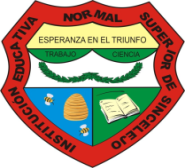 TALLERES POR ÁREASDEL 27 DE JULIO AL 7 DE AGOSTO DE 2015FECHA: JULIO 28 DE 2015 (2 Y 3 HORAS) 	Y 		FECHA: 5 AGOSTO (4 Y 5 HORAS)TALLER CON EL ÁREA DE: MATEMÁTICASORIENTADORES DEL TALLER:VIVIANA MONTERROZA, MARITZA TENORIO, SONIA SOLAR, YULIETH CRUZ E HILDA RINCÓNCOORDINADORES ACOMPAÑANTES: ALFREDO REYES Y CECILIA VERGARA.LUGAR:__BIOMBOTIEMPO DE TRABAJO (2º  Y 3º HORAS):DE 7:55 AM A 9:45 AMMATERIAL NECESARIO:VIDEO BEAMCOMPUTADORES DISPONIBLES PARA LOS EQUIPOSCOPIA DE FORMATO PARA LLEVAR PROTOCOLOPLAN DE ÁREA VIGENTEPLAN DE CLASES DEL I Y II PERÍODOSRESULDADOS SABER ICFES (SI EL ÁREA ES EVALUADA EN ESTE COMPONENTE)SIMULACROS CUADERNILLO POR GRADO (ABEL MENDOZA)OTROS ACORDE CON LA PLANEACIÓN DEL TALLER Y/O SEGÚN NECESIDADESAGENDA A TRABAJARINSTITUCIÓN EDUCATIVA NORMAL SUPERIOR DE SINCELEJOTALLERES POR ÁREASDEL 27 DE JULIO AL 7 DE AGOSTO DE 2015Instrumento para Actividad No. 1FECHA: JULIO 28 DE 2015 (2 Y 3 HORAS) Y 		FECHA: 5 AGOSTO (4 Y 5 HORAS)TALLER CON EL ÁREA DE: MATEMÁTICASINTEGRANTES: JORNADA MATINALINSTITUCIÓN EDUCATIVA NORMAL SUPERIOR DE SINCELEJOTALLERES POR ÁREASDEL 27 DE JULIO AL 7 DE AGOSTO DE 2015INSTITUCIÓN EDUCATIVA NORMAL SUPERIOR DE SINCELEJOTALLERES POR ÁREASDEL 27 DE JULIO AL 7 DE AGOSTO DE 2015FECHA: JULIO 28 DE 2015 (2 Y 3 HORAS) Y 		FECHA: 5 AGOSTO (4 Y 5 HORAS)TALLER CON EL ÁREA DE: MATEMÁTICASINTEGRANTES: JORNADA VESPERTINAINSTITUCIÓN EDUCATIVA NORMAL SUPERIOR DE SINCELEJOTALLERES POR ÁREASDEL 27 DE JULIO AL 7 DE AGOSTO DE 2015INSTITUCIÓN EDUCATIVA NORMAL SUPERIOR DE SINCELEJOTALLERES POR ÁREASDEL 27 DE JULIO AL 7 DE AGOSTO DE 2015ACTIVIDAD No 2. : INSTRUMENTO:  AGENDA DE TRABAJOINSTITUCIÓN EDUCATIVA NORMAL SUPERIOR DE SINCELEJOTALLERES POR ÁREASDEL 27 DE JULIO AL 7 DE AGOSTO DE 2015INSTRUMENTO PARA LA ACTIVIDAD No. 3: CONFORMACIÓN DE EQUIPOSGRUPO No. _____INSTITUCIÓN EDUCATIVA NORMAL SUPERIOR DE SINCELEJOTALLERES POR ÁREASDEL 27 DE JULIO AL 7 DE AGOSTO DE 2015INSTRUMENTO PARA LA ACTIVIDAD No. 4: REVISIÓN POR EQUIPOS DE LO TRABAJADO EN EL I Y II PERIODO POR NIVELES, GRADOS Y JORNADAS.INSTITUCIÓN EDUCATIVA NORMAL SUPERIOR DE SINCELEJOTALLERES POR ÁREASDEL 27 DE JULIO AL 7 DE AGOSTO DE 2015INSTRUMENTO PARA LA ACTIVIDAD No. 4: REVISIÓN POR EQUIPOS DE LO TRABAJADO EN EL I Y II PERIODO POR NIVELES, GRADOS Y JORNADAS.INSTITUCIÓN EDUCATIVA NORMAL SUPERIOR DE SINCELEJOTALLERES POR ÁREASDEL 27 DE JULIO AL 7 DE AGOSTO DE 2015INSTRUMENTO PARA LA ACTIVIDAD No. 4: REVISIÓN POR EQUIPOS DE LO TRABAJADO EN EL I Y II PERIODO POR NIVELES, GRADOS Y JORNADAS.INSTITUCIÓN EDUCATIVA NORMAL SUPERIOR DE SINCELEJOTALLERES POR ÁREASDEL 27 DE JULIO AL 7 DE AGOSTO DE 2015INSTRUMENTO PARA LA ACTIVIDAD No. 4: REVISIÓN POR EQUIPOS DE LO TRABAJADO EN EL I Y II PERIODO POR NIVELES, GRADOS Y JORNADAS.INSTITUCIÓN EDUCATIVA NORMAL SUPERIOR DE SINCELEJOTALLERES POR ÁREASDEL 27 DE JULIO AL 7 DE AGOSTO DE 2015INSTRUMENTO PARA LA ACTIVIDAD No. 4: REVISIÓN POR EQUIPOS DE LO TRABAJADO EN EL I Y II PERIODO POR NIVELES, GRADOS Y JORNADAS.INSTITUCIÓN EDUCATIVA NORMAL SUPERIOR DE SINCELEJOTALLERES POR ÁREASDEL 27 DE JULIO AL 7 DE AGOSTO DE 2015INSTRUMENTO PARA LA ACTIVIDAD No. 4: REVISIÓN POR EQUIPOS DE LO TRABAJADO EN EL I Y II PERIODO POR NIVELES, GRADOS Y JORNADAS.INSTITUCIÓN EDUCATIVA NORMAL SUPERIOR DE SINCELEJOTALLERES POR ÁREASDEL 27 DE JULIO AL 7 DE AGOSTO DE 2015INSTRUMENTO PARA LA ACTIVIDAD No. 4: REVISIÓN POR EQUIPOS DE LO TRABAJADO EN EL I Y II PERIODO POR NIVELES, GRADOS Y JORNADAS.INSTITUCIÓN EDUCATIVA NORMAL SUPERIOR DE SINCELEJOTALLERES POR ÁREASDEL 27 DE JULIO AL 7 DE AGOSTO DE 2015INSTRUMENTO PARA LA ACTIVIDAD No. 4: REVISIÓN POR EQUIPOS DE LO TRABAJADO EN EL I Y II PERIODO POR NIVELES, GRADOS Y JORNADAS.INSTITUCIÓN EDUCATIVA NORMAL SUPERIOR DE SINCELEJOTALLERES POR ÁREASDEL 27 DE JULIO AL 7 DE AGOSTO DE 2015INSTRUMENTO PARA LA ACTIVIDAD No. 4: REVISIÓN POR EQUIPOS DE LO TRABAJADO EN EL I Y II PERIODO POR NIVELES, GRADOS Y JORNADAS.INSTITUCIÓN EDUCATIVA NORMAL SUPERIOR DE SINCELEJOTALLERES POR ÁREASDEL 27 DE JULIO AL 7 DE AGOSTO DE 2015INSTRUMENTO PARA LA ACTIVIDAD No. 4: REVISIÓN POR EQUIPOS DE LO TRABAJADO EN EL I Y II PERIODO POR NIVELES, GRADOS Y JORNADAS.INSTITUCIÓN EDUCATIVA NORMAL SUPERIOR DE SINCELEJOTALLERES POR ÁREASDEL 27 DE JULIO AL 7 DE AGOSTO DE 2015INSTRUMENTO PARA LA ACTIVIDAD No. 4: REVISIÓN POR EQUIPOS DE LO TRABAJADO EN EL I Y II PERIODO POR NIVELES, GRADOS Y JORNADAS.INSTITUCIÓN EDUCATIVA NORMAL SUPERIOR DE SINCELEJOTALLERES POR ÁREASDEL 27 DE JULIO AL 7 DE AGOSTO DE 2015INSTRUMENTO PARA LA ACTIVIDAD No. 4: REVISIÓN POR EQUIPOS DE LO TRABAJADO EN EL I Y II PERIODO POR NIVELES, GRADOS Y JORNADAS.INSTITUCIÓN EDUCATIVA NORMAL SUPERIOR DE SINCELEJOTALLERES POR ÁREASDEL 27 DE JULIO AL 7 DE AGOSTO DE 2015INSTRUMENTO PARA LA ACTIVIDAD No. 4: REVISIÓN POR EQUIPOS DE LO TRABAJADO EN EL I Y II PERIODO POR NIVELES, GRADOS Y JORNADAS.INSTITUCIÓN EDUCATIVA NORMAL SUPERIOR DE SINCELEJOTALLERES POR ÁREASDEL 27 DE JULIO AL 7 DE AGOSTO DE 2015INSTRUMENTO PARA LA ACTIVIDAD No. 4: REVISIÓN POR EQUIPOS DE LO TRABAJADO EN EL I Y II PERIODO POR NIVELES, GRADOS Y JORNADAS.INSTITUCIÓN EDUCATIVA NORMAL SUPERIOR DE SINCELEJOTALLERES POR ÁREASDEL 27 DE JULIO AL 7 DE AGOSTO DE 2015INSTRUMENTO PARA LA ACTIVIDAD No. 4: REVISIÓN POR EQUIPOS DE LO TRABAJADO EN EL I Y II PERIODO POR NIVELES, GRADOS Y JORNADAS.INSTITUCIÓN EDUCATIVA NORMAL SUPERIOR DE SINCELEJOTALLERES POR ÁREASDEL 27 DE JULIO AL 7 DE AGOSTO DE 2015INSTRUMENTO PARA LA ACTIVIDAD No. 4: REVISIÓN POR EQUIPOS DE LO TRABAJADO EN EL I Y II PERIODO POR NIVELES, GRADOS Y JORNADAS.INSTITUCIÓN EDUCATIVA NORMAL SUPERIOR DE SINCELEJOTALLERES POR ÁREASDEL 27 DE JULIO AL 7 DE AGOSTO DE 2015INSTRUMENTO PARA LA ACTIVIDAD No. 4: REVISIÓN POR EQUIPOS DE LO TRABAJADO EN EL I Y II PERIODO POR NIVELES, GRADOS Y JORNADAS.INSTITUCIÓN EDUCATIVA NORMAL SUPERIOR DE SINCELEJOTALLERES POR ÁREASDEL 27 DE JULIO AL 7 DE AGOSTO DE 2015INSTRUMENTO PARA LA ACTIVIDAD No. 4: REVISIÓN POR EQUIPOS DE LO TRABAJADO EN EL I Y II PERIODO POR NIVELES, GRADOS Y JORNADAS.INSTITUCIÓN EDUCATIVA NORMAL SUPERIOR DE SINCELEJOTALLERES POR ÁREASDEL 27 DE JULIO AL 7 DE AGOSTO DE 2015INSTRUMENTO PARA LA ACTIVIDAD No. 4: REVISIÓN POR EQUIPOS DE LO TRABAJADO EN EL I Y II PERIODO POR NIVELES, GRADOS Y JORNADAS.INSTITUCIÓN EDUCATIVA NORMAL SUPERIOR DE SINCELEJOTALLERES POR ÁREASDEL 27 DE JULIO AL 7 DE AGOSTO DE 2015INSTRUMENTO PARA LA ACTIVIDAD No. 4: REVISIÓN POR EQUIPOS DE LO TRABAJADO EN EL I Y II PERIODO POR NIVELES, GRADOS Y JORNADAS.INSTITUCIÓN EDUCATIVA NORMAL SUPERIOR DE SINCELEJOTALLERES POR ÁREASDEL 27 DE JULIO AL 7 DE AGOSTO DE 2015INSTRUMENTO PARA LA ACTIVIDAD No. 4: REVISIÓN POR EQUIPOS DE LO TRABAJADO EN EL I Y II PERIODO POR NIVELES, GRADOS Y JORNADAS.INSTITUCIÓN EDUCATIVA NORMAL SUPERIOR DE SINCELEJOTALLERES POR ÁREASDEL 27 DE JULIO AL 7 DE AGOSTO DE 2015INSTRUMENTO PARA LA ACTIVIDAD No. 4: REVISIÓN POR EQUIPOS DE LO TRABAJADO EN EL I Y II PERIODO POR NIVELES, GRADOS Y JORNADAS.INSTITUCIÓN EDUCATIVA NORMAL SUPERIOR DE SINCELEJOTALLERES POR ÁREASDEL 27 DE JULIO AL 7 DE AGOSTO DE 2015INSTRUMENTO PARA LA ACTIVIDAD No. 4: REVISIÓN POR EQUIPOS DE LO TRABAJADO EN EL I Y II PERIODO POR NIVELES, GRADOS Y JORNADAS.INSTITUCIÓN EDUCATIVA NORMAL SUPERIOR DE SINCELEJOTALLERES POR ÁREASDEL 27 DE JULIO AL 7 DE AGOSTO DE 2015INSTRUMENTO PARA LA ACTIVIDAD No. 4: REVISIÓN POR EQUIPOS DE LO TRABAJADO EN EL I Y II PERIODO POR NIVELES, GRADOS Y JORNADAS.INSTITUCIÓN EDUCATIVA NORMAL SUPERIOR DE SINCELEJOTALLERES POR ÁREASDEL 27 DE JULIO AL 7 DE AGOSTO DE 2015INSTRUMENTO PARA LA ACTIVIDAD No. 5:   REVISIÓN DE LO TRABAJADO CON LO PRESENTADO EN EL PLAN DE ÁREA 2015.INSTITUCIÓN EDUCATIVA NORMAL SUPERIOR DE SINCELEJOTALLERES POR ÁREASDEL 27 DE JULIO AL 7 DE AGOSTO DE 2015INSTRUMENTO PARA LA ACTIVIDAD No. 5:   REVISIÓN DE LO TRABAJADO CON LO PRESENTADO EN EL PLAN DE ÁREA 2015.INSTITUCIÓN EDUCATIVA NORMAL SUPERIOR DE SINCELEJOTALLERES POR ÁREASDEL 27 DE JULIO AL 7 DE AGOSTO DE 2015INSTRUMENTO PARA LA ACTIVIDAD No. 5:   REVISIÓN DE LO TRABAJADO CON LO PRESENTADO EN EL PLAN DE ÁREA 2015.INSTITUCIÓN EDUCATIVA NORMAL SUPERIOR DE SINCELEJOTALLERES POR ÁREASDEL 27 DE JULIO AL 7 DE AGOSTO DE 2015INSTRUMENTO PARA LA ACTIVIDAD No. 5:   REVISIÓN DE LO TRABAJADO CON LO PRESENTADO EN EL PLAN DE ÁREA 2015.INSTITUCIÓN EDUCATIVA NORMAL SUPERIOR DE SINCELEJOTALLERES POR ÁREASDEL 27 DE JULIO AL 7 DE AGOSTO DE 2015INSTRUMENTO PARA LA ACTIVIDAD No. 5:   REVISIÓN DE LO TRABAJADO CON LO PRESENTADO EN EL PLAN DE ÁREA 2015.INSTITUCIÓN EDUCATIVA NORMAL SUPERIOR DE SINCELEJOTALLERES POR ÁREASDEL 27 DE JULIO AL 7 DE AGOSTO DE 2015INSTRUMENTO PARA LA ACTIVIDAD No. 5:   REVISIÓN DE LO TRABAJADO CON LO PRESENTADO EN EL PLAN DE ÁREA 2015.INSTITUCIÓN EDUCATIVA NORMAL SUPERIOR DE SINCELEJOTALLERES POR ÁREASDEL 27 DE JULIO AL 7 DE AGOSTO DE 2015INSTRUMENTO PARA LA ACTIVIDAD No. 5:   REVISIÓN DE LO TRABAJADO CON LO PRESENTADO EN EL PLAN DE ÁREA 2015.INSTITUCIÓN EDUCATIVA NORMAL SUPERIOR DE SINCELEJOTALLERES POR ÁREASDEL 27 DE JULIO AL 7 DE AGOSTO DE 2015INSTRUMENTO PARA LA ACTIVIDAD No. 5:   REVISIÓN DE LO TRABAJADO CON LO PRESENTADO EN EL PLAN DE ÁREA 2015.INSTITUCIÓN EDUCATIVA NORMAL SUPERIOR DE SINCELEJOTALLERES POR ÁREASDEL 27 DE JULIO AL 7 DE AGOSTO DE 2015INSTRUMENTO PARA LA ACTIVIDAD No. 5:   REVISIÓN DE LO TRABAJADO CON LO PRESENTADO EN EL PLAN DE ÁREA 2015.INSTITUCIÓN EDUCATIVA NORMAL SUPERIOR DE SINCELEJOTALLERES POR ÁREASDEL 27 DE JULIO AL 7 DE AGOSTO DE 2015INSTRUMENTO PARA LA ACTIVIDAD No. 5:   REVISIÓN DE LO TRABAJADO CON LO PRESENTADO EN EL PLAN DE ÁREA 2015.INSTITUCIÓN EDUCATIVA NORMAL SUPERIOR DE SINCELEJOTALLERES POR ÁREASDEL 27 DE JULIO AL 7 DE AGOSTO DE 2015INSTRUMENTO PARA LA ACTIVIDAD No. 5:   REVISIÓN DE LO TRABAJADO CON LO PRESENTADO EN EL PLAN DE ÁREA 2015.INSTITUCIÓN EDUCATIVA NORMAL SUPERIOR DE SINCELEJOTALLERES POR ÁREASDEL 27 DE JULIO AL 7 DE AGOSTO DE 2015INSTRUMENTO PARA LA ACTIVIDAD No. 5:   REVISIÓN DE LO TRABAJADO CON LO PRESENTADO EN EL PLAN DE ÁREA 2015.INSTITUCIÓN EDUCATIVA NORMAL SUPERIOR DE SINCELEJOTALLERES POR ÁREASDEL 27 DE JULIO AL 7 DE AGOSTO DE 2015INSTRUMENTO PARA LA ACTIVIDAD No. 5:   REVISIÓN DE LO TRABAJADO CON LO PRESENTADO EN EL PLAN DE ÁREA 2015.INSTITUCIÓN EDUCATIVA NORMAL SUPERIOR DE SINCELEJOTALLERES POR ÁREASDEL 27 DE JULIO AL 7 DE AGOSTO DE 2015INSTRUMENTO PARA LA ACTIVIDAD No. 5:   REVISIÓN DE LO TRABAJADO CON LO PRESENTADO EN EL PLAN DE ÁREA 2015.INSTITUCIÓN EDUCATIVA NORMAL SUPERIOR DE SINCELEJOTALLERES POR ÁREASDEL 27 DE JULIO AL 7 DE AGOSTO DE 2015INSTRUMENTO PARA LA ACTIVIDAD No. 5:   REVISIÓN DE LO TRABAJADO CON LO PRESENTADO EN EL PLAN DE ÁREA 2015.INSTITUCIÓN EDUCATIVA NORMAL SUPERIOR DE SINCELEJOTALLERES POR ÁREASDEL 27 DE JULIO AL 7 DE AGOSTO DE 2015INSTRUMENTO PARA LA ACTIVIDAD No. 5:   REVISIÓN DE LO TRABAJADO CON LO PRESENTADO EN EL PLAN DE ÁREA 2015.INSTITUCIÓN EDUCATIVA NORMAL SUPERIOR DE SINCELEJOTALLERES POR ÁREASDEL 27 DE JULIO AL 7 DE AGOSTO DE 2015INSTRUMENTO PARA LA ACTIVIDAD No. 5:   REVISIÓN DE LO TRABAJADO CON LO PRESENTADO EN EL PLAN DE ÁREA 2015.INSTITUCIÓN EDUCATIVA NORMAL SUPERIOR DE SINCELEJOTALLERES POR ÁREASDEL 27 DE JULIO AL 7 DE AGOSTO DE 2015INSTRUMENTO PARA LA ACTIVIDAD No. 5:   REVISIÓN DE LO TRABAJADO CON LO PRESENTADO EN EL PLAN DE ÁREA 2015.INSTITUCIÓN EDUCATIVA NORMAL SUPERIOR DE SINCELEJOTALLERES POR ÁREASDEL 27 DE JULIO AL 7 DE AGOSTO DE 2015INSTRUMENTO PARA LA ACTIVIDAD No. 5:   REVISIÓN DE LO TRABAJADO CON LO PRESENTADO EN EL PLAN DE ÁREA 2015.INSTITUCIÓN EDUCATIVA NORMAL SUPERIOR DE SINCELEJOTALLERES POR ÁREASDEL 27 DE JULIO AL 7 DE AGOSTO DE 2015INSTRUMENTO PARA LA ACTIVIDAD No. 5:   REVISIÓN DE LO TRABAJADO CON LO PRESENTADO EN EL PLAN DE ÁREA 2015.INSTITUCIÓN EDUCATIVA NORMAL SUPERIOR DE SINCELEJOTALLERES POR ÁREASDEL 27 DE JULIO AL 7 DE AGOSTO DE 2015INSTRUMENTO PARA LA ACTIVIDAD No. 5:   REVISIÓN DE LO TRABAJADO CON LO PRESENTADO EN EL PLAN DE ÁREA 2015.INSTITUCIÓN EDUCATIVA NORMAL SUPERIOR DE SINCELEJOTALLERES POR ÁREASDEL 27 DE JULIO AL 7 DE AGOSTO DE 2015INSTRUMENTO PARA LA ACTIVIDAD No. 5:   REVISIÓN DE LO TRABAJADO CON LO PRESENTADO EN EL PLAN DE ÁREA 2015.INSTITUCIÓN EDUCATIVA NORMAL SUPERIOR DE SINCELEJOTALLERES POR ÁREASDEL 27 DE JULIO AL 7 DE AGOSTO DE 2015INSTRUMENTO PARA LA ACTIVIDAD No. 5:   REVISIÓN DE LO TRABAJADO CON LO PRESENTADO EN EL PLAN DE ÁREA 2015.INSTITUCIÓN EDUCATIVA NORMAL SUPERIOR DE SINCELEJOTALLERES POR ÁREASDEL 27 DE JULIO AL 7 DE AGOSTO DE 2015INSTRUMENTO PARA LA ACTIVIDAD No. 5:   REVISIÓN DE LO TRABAJADO CON LO PRESENTADO EN EL PLAN DE ÁREA 2015.INSTITUCIÓN EDUCATIVA NORMAL SUPERIOR DE SINCELEJOTALLERES POR ÁREASDEL 27 DE JULIO AL 7 DE AGOSTO DE 2015INSTRUMENTO PARA LA ACTIVIDAD No. 5:   REVISIÓN DE LO TRABAJADO CON LO PRESENTADO EN EL PLAN DE ÁREA 2015.INSTITUCIÓN EDUCATIVA NORMAL SUPERIOR DE SINCELEJOTALLERES POR ÁREASDEL 27 DE JULIO AL 7 DE AGOSTO DE 2015INSTRUMENTO PARA LA ACTIVIDAD No. 6:  INSTITUCIÓN EDUCATIVA NORMAL SUPERIOR DE SINCELEJOTALLERES POR ÁREASDEL 27 DE JULIO AL 7 DE AGOSTO DE 2015INSTRUMENTO PARA LA ACTIVIDAD No. 7:   CONFRONTACIÓN DE SABERES, ANÁLISIS Y REFLEXIONES. ATENDIENDO A LA ACTIVIDAD REALIZADA, LO  EJECUTADO EN EL AULAINSTITUCIÓN EDUCATIVA NORMAL SUPERIOR DE SINCELEJOTALLERES POR ÁREASDEL 27 DE JULIO AL 7 DE AGOSTO DE 2015INSTRUMENTO PARA LA ACTIVIDAD No. 7:   CONFRONTACIÓN DE SABERES, ANÁLISIS Y REFLEXIONES. ATENDIENDO A LA ACTIVIDAD REALIZADA, LO  EJECUTADO EN EL AULAINSTITUCIÓN EDUCATIVA NORMAL SUPERIOR DE SINCELEJOTALLERES POR ÁREASDEL 27 DE JULIO AL 7 DE AGOSTO DE 2015INSTRUMENTO PARA LA ACTIVIDAD No. 7:   CONFRONTACIÓN DE SABERES, ANÁLISIS Y REFLEXIONES. ATENDIENDO A LA ACTIVIDAD REALIZADA, LO  EJECUTADO EN EL AULAINSTITUCIÓN EDUCATIVA NORMAL SUPERIOR DE SINCELEJOTALLERES POR ÁREASDEL 27 DE JULIO AL 7 DE AGOSTO DE 2015INSTRUMENTO PARA LA ACTIVIDAD No. 7:   CONFRONTACIÓN DE SABERES, ANÁLISIS Y REFLEXIONES. ATENDIENDO A LA ACTIVIDAD REALIZADA, LO  EJECUTADO EN EL AULAINSTITUCIÓN EDUCATIVA NORMAL SUPERIOR DE SINCELEJOTALLERES POR ÁREASDEL 27 DE JULIO AL 7 DE AGOSTO DE 2015INSTRUMENTO PARA LA ACTIVIDAD No. 7:   CONFRONTACIÓN DE SABERES, ANÁLISIS Y REFLEXIONES. ATENDIENDO A LA ACTIVIDAD REALIZADA, LO  EJECUTADO EN EL AULAINSTITUCIÓN EDUCATIVA NORMAL SUPERIOR DE SINCELEJOTALLERES POR ÁREASDEL 27 DE JULIO AL 7 DE AGOSTO DE 2015INSTRUMENTO PARA LA ACTIVIDAD No. 7:   CONFRONTACIÓN DE SABERES, ANÁLISIS Y REFLEXIONES. ATENDIENDO A LA ACTIVIDAD REALIZADA, LO  EJECUTADO EN EL AULAINSTITUCIÓN EDUCATIVA NORMAL SUPERIOR DE SINCELEJOTALLERES POR ÁREASDEL 27 DE JULIO AL 7 DE AGOSTO DE 2015INSTRUMENTO PARA LA ACTIVIDAD No. 7:   CONFRONTACIÓN DE SABERES, ANÁLISIS Y REFLEXIONES. ATENDIENDO A LA ACTIVIDAD REALIZADA, LO  EJECUTADO EN EL AULAINSTITUCIÓN EDUCATIVA NORMAL SUPERIOR DE SINCELEJOTALLERES POR ÁREASDEL 27 DE JULIO AL 7 DE AGOSTO DE 2015INSTRUMENTO PARA LA ACTIVIDAD No. 7:   CONFRONTACIÓN DE SABERES, ANÁLISIS Y REFLEXIONES. ATENDIENDO A LA ACTIVIDAD REALIZADA, LO  EJECUTADO EN EL AULAINSTITUCIÓN EDUCATIVA NORMAL SUPERIOR DE SINCELEJOTALLERES POR ÁREASDEL 27 DE JULIO AL 7 DE AGOSTO DE 2015INSTRUMENTO PARA LA ACTIVIDAD No. 7:   CONFRONTACIÓN DE SABERES, ANÁLISIS Y REFLEXIONES. ATENDIENDO A LA ACTIVIDAD REALIZADA, LO  EJECUTADO EN EL AULAINSTITUCIÓN EDUCATIVA NORMAL SUPERIOR DE SINCELEJOTALLERES POR ÁREASDEL 27 DE JULIO AL 7 DE AGOSTO DE 2015INSTRUMENTO PARA LA ACTIVIDAD No. 7:   CONFRONTACIÓN DE SABERES, ANÁLISIS Y REFLEXIONES. ATENDIENDO A LA ACTIVIDAD REALIZADA, LO  EJECUTADO EN EL AULAINSTITUCIÓN EDUCATIVA NORMAL SUPERIOR DE SINCELEJOTALLERES POR ÁREASDEL 27 DE JULIO AL 7 DE AGOSTO DE 2015INSTRUMENTO PARA LA ACTIVIDAD No. 7:   CONFRONTACIÓN DE SABERES, ANÁLISIS Y REFLEXIONES. ATENDIENDO A LA ACTIVIDAD REALIZADA, LO  EJECUTADO EN EL AULAINSTITUCIÓN EDUCATIVA NORMAL SUPERIOR DE SINCELEJOTALLERES POR ÁREASDEL 27 DE JULIO AL 7 DE AGOSTO DE 2015INSTRUMENTO PARA LA ACTIVIDAD No. 7:   CONFRONTACIÓN DE SABERES, ANÁLISIS Y REFLEXIONES. ATENDIENDO A LA ACTIVIDAD REALIZADA, LO  EJECUTADO EN EL AULAINSTITUCIÓN EDUCATIVA NORMAL SUPERIOR DE SINCELEJOTALLERES POR ÁREASDEL 27 DE JULIO AL 7 DE AGOSTO DE 2015INSTRUMENTO PARA LA ACTIVIDAD No. 7:   CONFRONTACIÓN DE SABERES, ANÁLISIS Y REFLEXIONES. ATENDIENDO A LA ACTIVIDAD REALIZADA, LO  EJECUTADO EN EL AULAINSTITUCIÓN EDUCATIVA NORMAL SUPERIOR DE SINCELEJOTALLERES POR ÁREASDEL 27 DE JULIO AL 7 DE AGOSTO DE 2015INSTRUMENTO PARA LA ACTIVIDAD No. 7:   CONFRONTACIÓN DE SABERES, ANÁLISIS Y REFLEXIONES. ATENDIENDO A LA ACTIVIDAD REALIZADA, LO  EJECUTADO EN EL AULAINSTITUCIÓN EDUCATIVA NORMAL SUPERIOR DE SINCELEJOTALLERES POR ÁREASDEL 27 DE JULIO AL 7 DE AGOSTO DE 2015INSTRUMENTO PARA LA ACTIVIDAD No. 7:   CONFRONTACIÓN DE SABERES, ANÁLISIS Y REFLEXIONES. ATENDIENDO A LA ACTIVIDAD REALIZADA, LO  EJECUTADO EN EL AULAINSTITUCIÓN EDUCATIVA NORMAL SUPERIOR DE SINCELEJOTALLERES POR ÁREASDEL 27 DE JULIO AL 7 DE AGOSTO DE 2015INSTRUMENTO PARA LA ACTIVIDAD No. 7:   CONFRONTACIÓN DE SABERES, ANÁLISIS Y REFLEXIONES. ATENDIENDO A LA ACTIVIDAD REALIZADA, LO  EJECUTADO EN EL AULAINSTITUCIÓN EDUCATIVA NORMAL SUPERIOR DE SINCELEJOTALLERES POR ÁREASDEL 27 DE JULIO AL 7 DE AGOSTO DE 2015INSTRUMENTO PARA LA ACTIVIDAD No. 7:   CONFRONTACIÓN DE SABERES, ANÁLISIS Y REFLEXIONES. ATENDIENDO A LA ACTIVIDAD REALIZADA, LO  EJECUTADO EN EL AULAINSTITUCIÓN EDUCATIVA NORMAL SUPERIOR DE SINCELEJOTALLERES POR ÁREASDEL 27 DE JULIO AL 7 DE AGOSTO DE 2015INSTRUMENTO PARA LA ACTIVIDAD No. 7:   CONFRONTACIÓN DE SABERES, ANÁLISIS Y REFLEXIONES. ATENDIENDO A LA ACTIVIDAD REALIZADA, LO  EJECUTADO EN EL AULAINSTITUCIÓN EDUCATIVA NORMAL SUPERIOR DE SINCELEJOTALLERES POR ÁREASDEL 27 DE JULIO AL 7 DE AGOSTO DE 2015INSTRUMENTO PARA LA ACTIVIDAD No. 7:   CONFRONTACIÓN DE SABERES, ANÁLISIS Y REFLEXIONES. ATENDIENDO A LA ACTIVIDAD REALIZADA, LO  EJECUTADO EN EL AULAINSTITUCIÓN EDUCATIVA NORMAL SUPERIOR DE SINCELEJOTALLERES POR ÁREASDEL 27 DE JULIO AL 7 DE AGOSTO DE 2015INSTRUMENTO PARA LA ACTIVIDAD No. 7:   CONFRONTACIÓN DE SABERES, ANÁLISIS Y REFLEXIONES. ATENDIENDO A LA ACTIVIDAD REALIZADA, LO  EJECUTADO EN EL AULAINSTITUCIÓN EDUCATIVA NORMAL SUPERIOR DE SINCELEJOTALLERES POR ÁREASDEL 27 DE JULIO AL 7 DE AGOSTO DE 2015INSTRUMENTO PARA LA ACTIVIDAD No. 7:   CONFRONTACIÓN DE SABERES, ANÁLISIS Y REFLEXIONES. ATENDIENDO A LA ACTIVIDAD REALIZADA, LO  EJECUTADO EN EL AULAINSTITUCIÓN EDUCATIVA NORMAL SUPERIOR DE SINCELEJOTALLERES POR ÁREASDEL 27 DE JULIO AL 7 DE AGOSTO DE 2015INSTRUMENTO PARA LA ACTIVIDAD No. 7:   CONFRONTACIÓN DE SABERES, ANÁLISIS Y REFLEXIONES. ATENDIENDO A LA ACTIVIDAD REALIZADA, LO  EJECUTADO EN EL AULAINSTITUCIÓN EDUCATIVA NORMAL SUPERIOR DE SINCELEJOTALLERES POR ÁREASDEL 27 DE JULIO AL 7 DE AGOSTO DE 2015INSTRUMENTO PARA LA ACTIVIDAD No. 7:   CONFRONTACIÓN DE SABERES, ANÁLISIS Y REFLEXIONES. ATENDIENDO A LA ACTIVIDAD REALIZADA, LO  EJECUTADO EN EL AULAINSTITUCIÓN EDUCATIVA NORMAL SUPERIOR DE SINCELEJOTALLERES POR ÁREASDEL 27 DE JULIO AL 7 DE AGOSTO DE 2015INSTRUMENTO PARA LA ACTIVIDAD No. 7:   CONFRONTACIÓN DE SABERES, ANÁLISIS Y REFLEXIONES. ATENDIENDO A LA ACTIVIDAD REALIZADA, LO  EJECUTADO EN EL AULAINSTITUCIÓN EDUCATIVA NORMAL SUPERIOR DE SINCELEJOTALLERES POR ÁREASDEL 27 DE JULIO AL 7 DE AGOSTO DE 2015INSTRUMENTO PARA LA ACTIVIDAD No. 7:   CONFRONTACIÓN DE SABERES, ANÁLISIS Y REFLEXIONES. ATENDIENDO A LA ACTIVIDAD REALIZADA, LO  EJECUTADO EN EL AULAINSTITUCIÓN EDUCATIVA NORMAL SUPERIOR DE SINCELEJOTALLERES POR ÁREASDEL 27 DE JULIO AL 7 DE AGOSTO DE 2015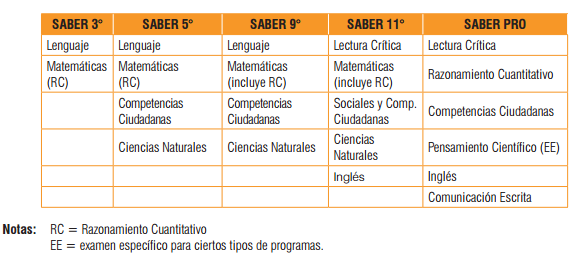 INSTITUCIÓN EDUCATIVA NORMAL SUPERIOR DE SINCELEJO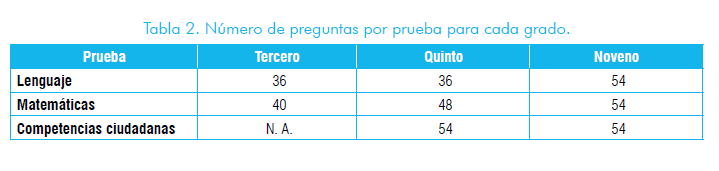 TALLERES POR ÁREASDEL 27 DE JULIO AL 7 DE AGOSTO DE 2015INSTRUMENTO PARA LA ACTIVIDAD No. 8:   COMPARACIÓN ENTRE LO PLANEADO, EJECUTADO Y EVALUADO EN EL PRIMER Y SEGUNDO PERÍODO; Y LOS RESULTADOS SABER ICFESPREESCOLAR, 1º, 2º  Y 3º  COMPARATIVO CON LAS PRUEBAS SABER 3º INSTITUCIÓN EDUCATIVA NORMAL SUPERIOR DE SINCELEJOTALLERES POR ÁREASDEL 27 DE JULIO AL 7 DE AGOSTO DE 2015INSTRUMENTO PARA LA ACTIVIDAD No. 8:   COMPARACIÓN ENTRE LO PLANEADO, EJECUTADO Y EVALUADO EN EL PRIMER Y SEGUNDO PERÍODO; Y LOS RESULTADOS SABER ICFESPREESCOLAR, 1º, 2º  Y 3º  COMPARATIVO CON LAS PRUEBAS SABER 3º INSTITUCIÓN EDUCATIVA NORMAL SUPERIOR DE SINCELEJOTALLERES POR ÁREASDEL 27 DE JULIO AL 7 DE AGOSTO DE 2015INSTRUMENTO PARA LA ACTIVIDAD No. 8:   COMPARACIÓN ENTRE LO PLANEADO, EJECUTADO Y EVALUADO EN EL PRIMER Y SEGUNDO PERÍODO; Y LOS RESULTADOS SABER ICFESPREESCOLAR, 1º, 2º  Y 3º  COMPARATIVO CON LAS PRUEBAS SABER 3º INSTITUCIÓN EDUCATIVA NORMAL SUPERIOR DE SINCELEJOTALLERES POR ÁREASDEL 27 DE JULIO AL 7 DE AGOSTO DE 2015INSTRUMENTO PARA LA ACTIVIDAD No. 8:   COMPARACIÓN ENTRE LO PLANEADO, EJECUTADO Y EVALUADO EN EL PRIMER Y SEGUNDO PERÍODO; Y LOS RESULTADOS SABER ICFESPREESCOLAR, 1º, 2º  Y 3º  COMPARATIVO CON LAS PRUEBAS SABER 3º INSTITUCIÓN EDUCATIVA NORMAL SUPERIOR DE SINCELEJOTALLERES POR ÁREASDEL 27 DE JULIO AL 7 DE AGOSTO DE 2015INSTRUMENTO PARA LA ACTIVIDAD No. 8:   COMPARACIÓN ENTRE LO PLANEADO, EJECUTADO Y EVALUADO EN EL PRIMER Y SEGUNDO PERÍODO; Y LOS RESULTADOS SABER ICFES3º, 4º  Y 5º   COMPARATIVO CON LAS PRUEBAS SABER 5º INSTITUCIÓN EDUCATIVA NORMAL SUPERIOR DE SINCELEJOTALLERES POR ÁREASDEL 27 DE JULIO AL 7 DE AGOSTO DE 2015INSTRUMENTO PARA LA ACTIVIDAD No. 8:   COMPARACIÓN ENTRE LO PLANEADO, EJECUTADO Y EVALUADO EN EL PRIMER Y SEGUNDO PERÍODO; Y LOS RESULTADOS SABER ICFES3º, 4º  Y 5º   COMPARATIVO CON LAS PRUEBAS SABER 5º INSTITUCIÓN EDUCATIVA NORMAL SUPERIOR DE SINCELEJOTALLERES POR ÁREASDEL 27 DE JULIO AL 7 DE AGOSTO DE 2015INSTRUMENTO PARA LA ACTIVIDAD No. 8:   COMPARACIÓN ENTRE LO PLANEADO, EJECUTADO Y EVALUADO EN EL PRIMER Y SEGUNDO PERÍODO; Y LOS RESULTADOS SABER ICFES3º, 4º  Y 5º   COMPARATIVO CON LAS PRUEBAS SABER 5º INSTITUCIÓN EDUCATIVA NORMAL SUPERIOR DE SINCELEJOTALLERES POR ÁREASDEL 27 DE JULIO AL 7 DE AGOSTO DE 2015INSTRUMENTO PARA LA ACTIVIDAD No. 8:   COMPARACIÓN ENTRE LO PLANEADO, EJECUTADO Y EVALUADO EN EL PRIMER Y SEGUNDO PERÍODO; Y LOS RESULTADOS SABER ICFES5º, 6º, 7º, 8º Y 9º    COMPARATIVO CON LAS PRUEBAS SABER 9º INSTITUCIÓN EDUCATIVA NORMAL SUPERIOR DE SINCELEJOTALLERES POR ÁREASDEL 27 DE JULIO AL 7 DE AGOSTO DE 2015INSTRUMENTO PARA LA ACTIVIDAD No. 8:   COMPARACIÓN ENTRE LO PLANEADO, EJECUTADO Y EVALUADO EN EL PRIMER Y SEGUNDO PERÍODO; Y LOS RESULTADOS SABER ICFES5º, 6º, 7º, 8º Y 9º    COMPARATIVO CON LAS PRUEBAS SABER 9º INSTITUCIÓN EDUCATIVA NORMAL SUPERIOR DE SINCELEJOTALLERES POR ÁREASDEL 27 DE JULIO AL 7 DE AGOSTO DE 2015INSTRUMENTO PARA LA ACTIVIDAD No. 8:   COMPARACIÓN ENTRE LO PLANEADO, EJECUTADO Y EVALUADO EN EL PRIMER Y SEGUNDO PERÍODO; Y LOS RESULTADOS SABER ICFES5º, 6º, 7º, 8º Y 9º    COMPARATIVO CON LAS PRUEBAS SABER 9º INSTITUCIÓN EDUCATIVA NORMAL SUPERIOR DE SINCELEJOTALLERES POR ÁREASDEL 27 DE JULIO AL 7 DE AGOSTO DE 2015INSTRUMENTO PARA LA ACTIVIDAD No. 8:   COMPARACIÓN ENTRE LO PLANEADO, EJECUTADO Y EVALUADO EN EL PRIMER Y SEGUNDO PERÍODO; Y LOS RESULTADOS SABER ICFES5º, 6º, 7º, 8º Y 9º    COMPARATIVO CON LAS PRUEBAS SABER 9º INSTITUCIÓN EDUCATIVA NORMAL SUPERIOR DE SINCELEJOTALLERES POR ÁREASDEL 27 DE JULIO AL 7 DE AGOSTO DE 2015INSTRUMENTO PARA LA ACTIVIDAD No. 8:   COMPARACIÓN ENTRE LO PLANEADO, EJECUTADO Y EVALUADO EN EL PRIMER Y SEGUNDO PERÍODO; Y LOS RESULTADOS SABER ICFES5º, 6º, 7º, 8º Y 9º    COMPARATIVO CON LAS PRUEBAS SABER 9º INSTITUCIÓN EDUCATIVA NORMAL SUPERIOR DE SINCELEJOTALLERES POR ÁREASDEL 27 DE JULIO AL 7 DE AGOSTO DE 2015INSTITUCIÓN EDUCATIVA NORMAL SUPERIOR DE SINCELEJOTALLERES POR ÁREASDEL 27 DE JULIO AL 7 DE AGOSTO DE 2015INSTRUMENTO PARA LA ACTIVIDAD No. 8:   COMPARACIÓN ENTRE LO PLANEADO, EJECUTADO Y EVALUADO EN EL PRIMER Y SEGUNDO PERÍODO; Y LOS RESULTADOS SABER ICFES 9º, 10º Y 11º     COMPARATIVO CON LAS PRUEBAS SABER 11º INSTITUCIÓN EDUCATIVA NORMAL SUPERIOR DE SINCELEJOTALLERES POR ÁREASDEL 27 DE JULIO AL 7 DE AGOSTO DE 2015INSTRUMENTO PARA LA ACTIVIDAD No. 8:   COMPARACIÓN ENTRE LO PLANEADO, EJECUTADO Y EVALUADO EN EL PRIMER Y SEGUNDO PERÍODO; Y LOS RESULTADOS SABER ICFES 9º, 10º Y 11º     COMPARATIVO CON LAS PRUEBAS SABER 11º INSTITUCIÓN EDUCATIVA NORMAL SUPERIOR DE SINCELEJOTALLERES POR ÁREASDEL 27 DE JULIO AL 7 DE AGOSTO DE 2015INSTRUMENTO PARA LA ACTIVIDAD No. 8:   COMPARACIÓN ENTRE LO PLANEADO, EJECUTADO Y EVALUADO EN EL PRIMER Y SEGUNDO PERÍODO; Y LOS RESULTADOS SABER ICFES 9º, 10º Y 11º     COMPARATIVO CON LAS PRUEBAS SABER 11º INSTITUCIÓN EDUCATIVA NORMAL SUPERIOR DE SINCELEJOTALLERES POR ÁREASDEL 27 DE JULIO AL 7 DE AGOSTO DE 2015INSTITUCIÓN EDUCATIVA NORMAL SUPERIOR DE SINCELEJOTALLERES POR ÁREASDEL 27 DE JULIO AL 7 DE AGOSTO DE 2015INSTRUMENTO PARA LA ACTIVIDAD No. 8:   COMPARACIÓN ENTRE LO PLANEADO, EJECUTADO Y EVALUADO EN EL PRIMER Y SEGUNDO PERÍODO; Y LOS RESULTADOS SABER ICFES 11º grado , I, II, III, IV y V Semestres     COMPARATIVO CON LAS PRUEBAS SABER PRO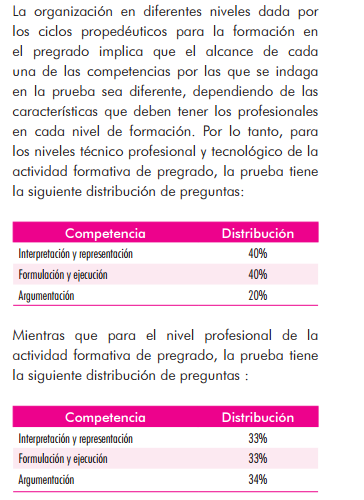 INSTITUCIÓN EDUCATIVA NORMAL SUPERIOR DE SINCELEJOTALLERES POR ÁREASDEL 27 DE JULIO AL 7 DE AGOSTO DE 2015INSTRUMENTO PARA LA ACTIVIDAD No. 8:   COMPARACIÓN ENTRE LO PLANEADO, EJECUTADO Y EVALUADO EN EL PRIMER Y SEGUNDO PERÍODO; Y LOS RESULTADOS SABER ICFES 10º, I, II, III, IV Y V SEMESTRES      COMPARATIVO CON LAS PRUEBAS SABER PRO INSTITUCIÓN EDUCATIVA NORMAL SUPERIOR DE SINCELEJOTALLERES POR ÁREASDEL 27 DE JULIO AL 7 DE AGOSTO DE 2015INSTRUMENTO PARA LA ACTIVIDAD No. 8:   COMPARACIÓN ENTRE LO PLANEADO, EJECUTADO Y EVALUADO EN EL PRIMER Y SEGUNDO PERÍODO; Y LOS RESULTADOS SABER ICFES 10º, I, II, III, IV Y V SEMESTRES      COMPARATIVO CON LAS PRUEBAS SABER PRO INSTITUCIÓN EDUCATIVA NORMAL SUPERIOR DE SINCELEJOTALLERES POR ÁREASDEL 27 DE JULIO AL 7 DE AGOSTO DE 2015INSTRUMENTO PARA LA ACTIVIDAD No. 8:   COMPARACIÓN ENTRE LO PLANEADO, EJECUTADO Y EVALUADO EN EL PRIMER Y SEGUNDO PERÍODO; Y LOS RESULTADOS SABER ICFES 10º, I, II, III, IV Y V SEMESTRES      COMPARATIVO CON LAS PRUEBAS SABER PRO INSTITUCIÓN EDUCATIVA NORMAL SUPERIOR DE SINCELEJOTALLERES POR ÁREASDEL 27 DE JULIO AL 7 DE AGOSTO DE 2015INSTRUMENTO PARA LA ACTIVIDAD No. 9:   REVISIÓN EN RELACIÓN CON LAS NECESIDADES INTERNAS, PRUEBAS EXTERNAS (ICFES) Y LA PERTINENCIA DE LOS SIMULACROS IMPLEMENTADOS POR EL QUIPO DE ABEL MENDOZA.INSTITUCIÓN EDUCATIVA NORMAL SUPERIOR DE SINCELEJOTALLERES POR ÁREASDEL 27 DE JULIO AL 7 DE AGOSTO DE 2015INSTRUMENTO PARA LA ACTIVIDAD No. 10:   COMPROMISOS Y TAREAS POR JORNADA DE TRABAJO. PARA ESTA ACTIVIDAD SE UTILIZARÁ COMO INSTRUMENTO EL PLAN DE MEJORA ESTABLECIDO EN EL PLAN DE ÁREA INSTITUCIONAL.DISTRIBUCIÓN DE LOS TIEMPOSACTIVIDADESRESPONSABLEPRODUCTOSACTIVIDAD No. 1SALUDO, REFLEXIÓN Y LLAMADO A LISTA. SELECCIÓN DEL PROTOCOLANTE.ALFREDO REYESASISTENCIASDILIGENCIAMIENTO DEL PROTOCOLO.ACTIVIDAD No. 2PRESENTACIÓN DE LA AGENDA DEL TALLER, DISTRIBUCIÓN DE TIEMPOS Y ACTIVIDADES A REALIZARSE.MARITZA J TENORIOSOCIALIZACIÓN DE LA AGENDA, ACUERDOS Y DESARROLLO DE LA MISMA.ACTIVIDADE No. 3ORGANIZACIÓN POR EQUIPOS VIVIANA Y EQUIPO PARTICIPANTECONFORMAN DE EQUIPOS QUE REPRESENTANTES TODOS LOS NIVELES, GRADOS Y JORNADAS.ACTIVIDAD No. 4REVISIÓN POR EQUIPOS DE LO TRABAJADO EN EL I Y II PERIODO POR NIVELES, GRADOS Y JORNADAS.EQUIPOS ORGANIZADOS SEGÚN ACTIVIDAD ANTERIOR..REGISTRO ESCRITO SEGÚN FORMATO Y SOCIALIZACIÓN POR PARTE DEL RELATOR DEL EQUIPO SELECCIONADO PARA TAL FIN.PLAN DEL PRIMER Y SEGUNDO PERÍODO.ACTIVIDAD No. 5REVISIÓN DE LO TRABAJADO CON LO PRESENTADO EN EL PLAN DE ÁREA 2015.ORIENTADORES DEL TALLER, JEFES DE ÁREAS Y DOCENTES.EJERCICIO DE REVISIÓN POR NIVELES Y GRADOS, RESALTANDO FORTALEZAS, DEBILIDADES Y RECOMENDACIONES.PARTICIPACIONES, REFLEXIONES Y APORTES.PLAN DE ÁREADISTRIBUCIÓN DE LOS TIEMPOSACTIVIDADESRESPONSABLEPRODUCTOSACTIVIDAD No. 6REALIZACIÓN DE UN EJERCICIO POR COMPETENCIAS, PARA PRECISAR SABERES, HABILIDADES, INDICADORES DE DESEMPEÑO, ESTRATEGIAS Y ACTIVIDADES POR LOS MOMENTOS DE LA CLASE E INSTRUMENTOS DE EVALUACIÓN.EQUIPOS DE TRABAJO CONFORMADOSREGISTRO ESCRITO SEGÚN FORMATO Y SOCIALIZACIÓN POR PARTE DEL RELATOR DEL EQUIPO SELECCIONADO PARA TAL FIN.PARTICIPACIONES, REFLEXIONES Y APORTES.ACTIVIDAD No. 7CONFRONTACIÓN DE SABERES, ANÁLISIS Y REFLEXIONES. ATENDIENDO A LA ACTIVIDAD REALIZADA, LO  EJECUTADO EN EL AULAEQUIPOS DE TRABAJO CONFORMADOS Y JEFES DE ÁREAS.EJERCICIO DE REVISIÓN POR NIVELES Y GRADOS, RESALTANDO FORTALEZAS, DEBILIDADES Y RECOMENDACIONES.PARTICIPACIONES, REFLEXIONES Y APORTES.ACTIVIDADE No. 8COMPARACIÓN ENTRE LO PLANEADO, EJECUTADO Y EVALUADO EN EL PRIMER Y SEGUNDO PERÍODO; Y LOS RESULTADOS SABER ICFES - EQUIPOS DE TRABAJO CONFORMADOS Y JEFES DE ÁREAS.REGISTRO ESCRITO SEGÚN FORMATO Y SOCIALIZACIÓN POR PARTE DEL RELATOR DEL EQUIPO SELECCIONADO PARA TAL FIN. RESALTANDO FORTALEZAS, DEBILIDADES Y RECOMENDACIONES.PARTICIPACIONES, REFLEXIONES Y APORTES.DISTRIBUCIÓN DE LOS TIEMPOSACTIVIDADESRESPONSABLEPRODUCTOSACTIVIDAD No. 9REVISIÓN EN RELACIÓN CON LAS NECESIDADES INTERNAS, PRUEBAS EXTERNAS (ICFES) Y LA PERTINENCIA DE LOS SIMULACROS IMPLEMENTADOS POR EL QUIPO DE ABEL MENDOZA.EQUIPOS DE TRABAJO CONFORMADOS Y JEFES DE ÁREAS.REVISIÓN DE CUADERNILLOS ICFES:3º, 5º, 9º, 11º  Y SABER PRO CON LOS CUADERNILLOS 3º, 4º, 5º, 6º, 7º, 8º, 9º, 10º Y 11º IMPLEMENTADO POR ABEL MENDOZA.REGISTRO ESCRITO SEGÚN FORMATO Y SOCIALIZACIÓN POR PARTE DEL RELATOR DEL EQUIPO SELECCIONADO PARA TAL FIN. RESALTANDO FORTALEZAS, DEBILIDADES Y RECOMENDACIONES.PARTICIPACIONES, REFLEXIONES Y APORTES.ACTIVIDAD No. 10COMPROMISOS Y TAREAS POR JORNADA DE TRABAJO.JEFES DE ÁREAS Y DOCENTES.CUMPLIMIENTO DE LOS COMPROMISOS ACORDADOS SEGÚN LAS NECESIDADES SURGIDAS EN RELACIÓN AL FORTALECIMIENTO DEL ÁREA PARA LOS APRENDIZAJES ESPERADOS EN LOS ESTUDIANTES.No.NOMBRES Y APELLIDOSNIVEL DONDE DE DESEMPEÑAGRADOSC.C.CORREO ELECTRÓNICONo. TELÉFONO12345678No.NOMBRES Y APELLIDOSNIVEL DONDE DE DESEMPEÑAGRADOSC.C.CORREO ELECTRÓNICONo. TELÉFONO910111213141516171819No.NOMBRES Y APELLIDOSNIVEL DONDE DE DESEMPEÑAGRADOSC.C.CORREO ELECTRÓNICONo. TELÉFONO12345678No.NOMBRES Y APELLIDOSNIVEL DONDE DE DESEMPEÑAGRADOSC.C.CORREO ELECTRÓNICONo. TELÉFONO910111213141516171819No.PERFILES NECESARIOSNOMBRES Y APELLIDOS 1DOCENTE QUE REPRESENTA EL NIVEL DE PREESCOLAR2DOCENTE QUE REPRESENTA 1º JORNADA MATINAL3DOCENTE QUE REPRESENTA 1º JORNADA VESPERTINA4DOCENTE QUE REPRESENTA 2º JORNADA MATINAL5DOCENTE QUE REPRESENTA 2º JORNADA VESPERTINA6DOCENTE QUE REPRESENTA 3º JORNADA MATINAL7DOCENTE QUE REPRESENTA 3º JORNADA VESPERTINA8DOCENTE QUE REPRESENTA 4º JORNADA MATINAL9DOCENTE QUE REPRESENTA 4º JORNADA VESPERTINA10DOCENTE QUE REPRESENTA 5º JORNADA MATINAL11DOCENTE QUE REPRESENTA 5º JORNADA VESPERTINA12DOCENTE QUE REPRESENTA 6º JORNADA MATINAL13DOCENTE QUE REPRESENTA 6º JORNADA VESPERTINA14DOCENTE QUE REPRESENTA 7º JORNADA MATINAL15DOCENTE QUE REPRESENTA 7º JORNADA VESPERTINA16DOCENTE QUE REPRESENTA 8º JORNADA MATINAL17DOCENTE QUE REPRESENTA 8º JORNADA VESPERTINA18DOCENTE QUE REPRESENTA 9º JORNADA MATINAL19DOCENTE QUE REPRESENTA 9º JORNADA VESPERTINA20DOCENTE QUE REPRESENTA 9º JORNADA MATINAL21DOCENTE QUE REPRESENTA 9º JORNADA VESPERTINA22DOCENTE QUE REPRESENTA 10º JORNADA MATINAL23DOCENTE QUE PRESENTA 10º JORNADA VESPERTINA24DOCENTE QUE REPRESENTA 11º JORNADA MATINAL25DOCENTE QUE REPRESENTA 11º JORNADA VESPERTINA26DOCENTE QUE REPRESENTA EL PROGRAMA DE FORMACIÓN COMPLEMENTARIA27DOCENTE QUE REPRESENTA EL PROGRAMA DE FORMACIÓN COMPLEMENTARIA.TRABAJO POR NIVELES Y GRADOSI PERÍODOIIPREESCOLARI PERÍODOIICONTÓ CON PLANEACIÓN (COLOCAR EN LA COLUMNA SI O NO EN CADA PERÍODO)COMPETENCIAS TRABAJADASSABERES TRABAJADOSESTRATEGIAS Y ACTIVIDADES IMPLEMENTADASINDICADORES DE DESEMPEÑOINSTRUMENTOS DE EVALUACION IMPLEMENTADOSTRABAJO POR NIVELES Y GRADOSI PERÍODOII1º JORNADA MATINALI PERÍODOIICONTÓ CON PLANEACIÓN (COLOCAR EN LA COLUMNA SI O NO EN CADA PERÍODO)COMPETENCIAS TRABAJADASSABERES TRABAJADOSESTRATEGIAS Y ACTIVIDADES IMPLEMENTADASINDICADORES DE DESEMPEÑOINSTRUMENTOS DE EVALUACION IMPLEMENTADOSTRABAJO POR NIVELES Y GRADOSI PERÍODOII1º JORNADA VESPERTINAI PERÍODOIICONTÓ CON PLANEACIÓN (COLOCAR EN LA COLUMNA SI O NO EN CADA PERÍODO)COMPETENCIAS TRABAJADASSABERES TRABAJADOSESTRATEGIAS Y ACTIVIDADES IMPLEMENTADASINDICADORES DE DESEMPEÑOINSTRUMENTOS DE EVALUACION IMPLEMENTADOSTRABAJO POR NIVELES Y GRADOSI PERÍODOII2º JORNADA MATINALI PERÍODOIICONTÓ CON PLANEACIÓN (COLOCAR EN LA COLUMNA SI O NO EN CADA PERÍODO)COMPETENCIAS TRABAJADASSABERES TRABAJADOSESTRATEGIAS Y ACTIVIDADES IMPLEMENTADASINDICADORES DE DESEMPEÑOINSTRUMENTOS DE EVALUACION IMPLEMENTADOSTRABAJO POR NIVELES Y GRADOSI PERÍODOII2º JORNADA VESPERTINAI PERÍODOIICONTÓ CON PLANEACIÓN (COLOCAR EN LA COLUMNA SI O NO EN CADA PERÍODO)COMPETENCIAS TRABAJADASSABERES TRABAJADOSESTRATEGIAS Y ACTIVIDADES IMPLEMENTADASINDICADORES DE DESEMPEÑOINSTRUMENTOS DE EVALUACION IMPLEMENTADOSTRABAJO POR NIVELES Y GRADOSI PERÍODOII3º JORNADA MATINALI PERÍODOIICONTÓ CON PLANEACIÓN (COLOCAR EN LA COLUMNA SI O NO EN CADA PERÍODO)COMPETENCIAS TRABAJADASSABERES TRABAJADOSESTRATEGIAS Y ACTIVIDADES IMPLEMENTADASINDICADORES DE DESEMPEÑOINSTRUMENTOS DE EVALUACION IMPLEMENTADOSTRABAJO POR NIVELES Y GRADOSI PERÍODOII3º JORNADA VESPERTINAI PERÍODOIICONTÓ CON PLANEACIÓN (COLOCAR EN LA COLUMNA SI O NO EN CADA PERÍODO)COMPETENCIAS TRABAJADASSABERES TRABAJADOSESTRATEGIAS Y ACTIVIDADES IMPLEMENTADASINDICADORES DE DESEMPEÑOINSTRUMENTOS DE EVALUACION IMPLEMENTADOSTRABAJO POR NIVELES Y GRADOSI PERÍODOII4º JORNADA MATINALI PERÍODOIICONTÓ CON PLANEACIÓN (COLOCAR EN LA COLUMNA SI O NO EN CADA PERÍODO)COMPETENCIAS TRABAJADASSABERES TRABAJADOSESTRATEGIAS Y ACTIVIDADES IMPLEMENTADASINDICADORES DE DESEMPEÑOINSTRUMENTOS DE EVALUACION IMPLEMENTADOSTRABAJO POR NIVELES Y GRADOSI PERÍODOII4º JORNADA VESPERTINAI PERÍODOIICONTÓ CON PLANEACIÓN (COLOCAR EN LA COLUMNA SI O NO EN CADA PERÍODO)COMPETENCIAS TRABAJADASSABERES TRABAJADOSESTRATEGIAS Y ACTIVIDADES IMPLEMENTADASINDICADORES DE DESEMPEÑOINSTRUMENTOS DE EVALUACION IMPLEMENTADOSTRABAJO POR NIVELES Y GRADOSI PERÍODOII5º JORNADA MATINALI PERÍODOIICONTÓ CON PLANEACIÓN (COLOCAR EN LA COLUMNA SI O NO EN CADA PERÍODO)COMPETENCIAS TRABAJADASSABERES TRABAJADOSESTRATEGIAS Y ACTIVIDADES IMPLEMENTADASINDICADORES DE DESEMPEÑOINSTRUMENTOS DE EVALUACION IMPLEMENTADOSTRABAJO POR NIVELES Y GRADOSI PERÍODOII5º JORNADA VESPERTINAI PERÍODOIICONTÓ CON PLANEACIÓN (COLOCAR EN LA COLUMNA SI O NO EN CADA PERÍODO)COMPETENCIAS TRABAJADASSABERES TRABAJADOSESTRATEGIAS Y ACTIVIDADES IMPLEMENTADASINDICADORES DE DESEMPEÑOINSTRUMENTOS DE EVALUACION IMPLEMENTADOSTRABAJO POR NIVELES Y GRADOSI PERÍODOII6º JORNADA MATINALI PERÍODOIICONTÓ CON PLANEACIÓN (COLOCAR EN LA COLUMNA SI O NO EN CADA PERÍODO)COMPETENCIAS TRABAJADASSABERES TRABAJADOSESTRATEGIAS Y ACTIVIDADES IMPLEMENTADASINDICADORES DE DESEMPEÑOINSTRUMENTOS DE EVALUACION IMPLEMENTADOSTRABAJO POR NIVELES Y GRADOSI PERÍODOII6º JORNADA VESPERTINAI PERÍODOIICONTÓ CON PLANEACIÓN (COLOCAR EN LA COLUMNA SI O NO EN CADA PERÍODO)COMPETENCIAS TRABAJADASSABERES TRABAJADOSESTRATEGIAS Y ACTIVIDADES IMPLEMENTADASINDICADORES DE DESEMPEÑOINSTRUMENTOS DE EVALUACION IMPLEMENTADOSTRABAJO POR NIVELES Y GRADOSI PERÍODOII7º JORNADA MATINALI PERÍODOIICONTÓ CON PLANEACIÓN (COLOCAR EN LA COLUMNA SI O NO EN CADA PERÍODO)COMPETENCIAS TRABAJADASSABERES TRABAJADOSESTRATEGIAS Y ACTIVIDADES IMPLEMENTADASINDICADORES DE DESEMPEÑOINSTRUMENTOS DE EVALUACION IMPLEMENTADOSTRABAJO POR NIVELES Y GRADOSI PERÍODOII7º JORNADA VESPERTINAI PERÍODOIICONTÓ CON PLANEACIÓN (COLOCAR EN LA COLUMNA SI O NO EN CADA PERÍODO)COMPETENCIAS TRABAJADASSABERES TRABAJADOSESTRATEGIAS Y ACTIVIDADES IMPLEMENTADASINDICADORES DE DESEMPEÑOINSTRUMENTOS DE EVALUACION IMPLEMENTADOSTRABAJO POR NIVELES Y GRADOSI PERÍODOII8º JORNADA MATINALI PERÍODOIICONTÓ CON PLANEACIÓN (COLOCAR EN LA COLUMNA SI O NO EN CADA PERÍODO)COMPETENCIAS TRABAJADASSABERES TRABAJADOSESTRATEGIAS Y ACTIVIDADES IMPLEMENTADASINDICADORES DE DESEMPEÑOINSTRUMENTOS DE EVALUACION IMPLEMENTADOSTRABAJO POR NIVELES Y GRADOSI PERÍODOII8º JORNADA VESPERTINAI PERÍODOIICONTÓ CON PLANEACIÓN (COLOCAR EN LA COLUMNA SI O NO EN CADA PERÍODO)COMPETENCIAS TRABAJADASSABERES TRABAJADOSESTRATEGIAS Y ACTIVIDADES IMPLEMENTADASINDICADORES DE DESEMPEÑOINSTRUMENTOS DE EVALUACION IMPLEMENTADOSTRABAJO POR NIVELES Y GRADOSI PERÍODOII9º JORNADA MATINALI PERÍODOIICONTÓ CON PLANEACIÓN (COLOCAR EN LA COLUMNA SI O NO EN CADA PERÍODO)COMPETENCIAS TRABAJADASSABERES TRABAJADOSESTRATEGIAS Y ACTIVIDADES IMPLEMENTADASINDICADORES DE DESEMPEÑOINSTRUMENTOS DE EVALUACION IMPLEMENTADOSTRABAJO POR NIVELES Y GRADOSI PERÍODOII9º JORNADA VESPERTINAI PERÍODOIICONTÓ CON PLANEACIÓN (COLOCAR EN LA COLUMNA SI O NO EN CADA PERÍODO)COMPETENCIAS TRABAJADASSABERES TRABAJADOSESTRATEGIAS Y ACTIVIDADES IMPLEMENTADASINDICADORES DE DESEMPEÑOINSTRUMENTOS DE EVALUACION IMPLEMENTADOSTRABAJO POR NIVELES Y GRADOSI PERÍODOII10º JORNADA MATINALI PERÍODOIICONTÓ CON PLANEACIÓN (COLOCAR EN LA COLUMNA SI O NO EN CADA PERÍODO)COMPETENCIAS TRABAJADASSABERES TRABAJADOSESTRATEGIAS Y ACTIVIDADES IMPLEMENTADASINDICADORES DE DESEMPEÑOINSTRUMENTOS DE EVALUACION IMPLEMENTADOSTRABAJO POR NIVELES Y GRADOSI PERÍODOII10º JORNADA VESPERTINAI PERÍODOIICONTÓ CON PLANEACIÓN (COLOCAR EN LA COLUMNA SI O NO EN CADA PERÍODO)COMPETENCIAS TRABAJADASSABERES TRABAJADOSESTRATEGIAS Y ACTIVIDADES IMPLEMENTADASINDICADORES DE DESEMPEÑOINSTRUMENTOS DE EVALUACION IMPLEMENTADOSTRABAJO POR NIVELES Y GRADOSI PERÍODOII11º JORNADA MATINALI PERÍODOIICONTÓ CON PLANEACIÓN (COLOCAR EN LA COLUMNA SI O NO EN CADA PERÍODO)COMPETENCIAS TRABAJADASSABERES TRABAJADOSESTRATEGIAS Y ACTIVIDADES IMPLEMENTADASINDICADORES DE DESEMPEÑOINSTRUMENTOS DE EVALUACION IMPLEMENTADOSTRABAJO POR NIVELES Y GRADOSI PERÍODOII11º JORNADA VESPERTINAI PERÍODOIICONTÓ CON PLANEACIÓN (COLOCAR EN LA COLUMNA SI O NO EN CADA PERÍODO)COMPETENCIAS TRABAJADASSABERES TRABAJADOSESTRATEGIAS Y ACTIVIDADES IMPLEMENTADASINDICADORES DE DESEMPEÑOINSTRUMENTOS DE EVALUACION IMPLEMENTADOSTRABAJO POR NIVELES Y GRADOSI PERÍODOII PERÍODORECEPCIÓN DE PLANES DE I Y II PERÍODOSPROGRAMA DE FORMACIÓN COMPLEMENTARIAI PERÍODOII PERÍODORECEPCIÓN DE PLANES DE I Y II PERÍODOSCONTÓ CON PLANEACIÓN (COLOCAR EN LA COLUMNA SI O NO EN CADA PERÍODO)COMPETENCIAS TRABAJADASSABERES TRABAJADOSESTRATEGIAS Y ACTIVIDADES IMPLEMENTADASINDICADORES DE DESEMPEÑOINSTRUMENTOS DE EVALUACION IMPLEMENTADOSNIVELI PERÍODOCOMPARADO CON PLANCON LO PROPUESTO EN EL PLAN DE ÁREAFORTALEZASDEBILIDADESRECOMENDACIONESPREESCOLARPREESCOLARII PERIODOCOMPARADO CON PLANCON LO PROPUESTO EN EL PLAN DE ÁREAFORTALEZASDEBILIDADESRECOMENDACIONESPREESCOLARNIVELI PERÍODOCOMPARADO CON PLANCON LO PROPUESTO EN EL PLAN DE ÁREAFORTALEZASDEBILIDADESRECOMENDACIONES1º MATINAL1º MATINALII PERIODOCOMPARADO CON PLANCON LO PROPUESTO EN EL PLAN DE ÁREAFORTALEZASDEBILIDADESRECOMENDACIONES1º MATINALNIVELI PERÍODOCOMPARADO CON PLANCON LO PROPUESTO EN EL PLAN DE ÁREAFORTALEZASDEBILIDADESRECOMENDACIONES1º VESPERTINA1º VESPERTINAII PERIODOCOMPARADO CON PLANCON LO PROPUESTO EN EL PLAN DE ÁREAFORTALEZASDEBILIDADESRECOMENDACIONES1º VESPERTINANIVELI PERÍODOCOMPARADO CON PLANCON LO PROPUESTO EN EL PLAN DE ÁREAFORTALEZASDEBILIDADESRECOMENDACIONES2º MATINAL2º MATINALII PERIODOCOMPARADO CON PLANCON LO PROPUESTO EN EL PLAN DE ÁREAFORTALEZASDEBILIDADESRECOMENDACIONES2º MATINALNIVELI PERÍODOCOMPARADO CON PLANCON LO PROPUESTO EN EL PLAN DE ÁREAFORTALEZASDEBILIDADESRECOMENDACIONES2º VESPERTINA2º VESPERTINAII PERIODOCOMPARADO CON PLANCON LO PROPUESTO EN EL PLAN DE ÁREAFORTALEZASDEBILIDADESRECOMENDACIONES2º VESPERTINANIVELI PERÍODOCOMPARADO CON PLANCON LO PROPUESTO EN EL PLAN DE ÁREAFORTALEZASDEBILIDADESRECOMENDACIONES3º MATINAL3º MATINALII PERIODOCOMPARADO CON PLANCON LO PROPUESTO EN EL PLAN DE ÁREAFORTALEZASDEBILIDADESRECOMENDACIONES3º MATINALNIVELI PERÍODOCOMPARADO CON PLANCON LO PROPUESTO EN EL PLAN DE ÁREAFORTALEZASDEBILIDADESRECOMENDACIONES3º VESPERTINA3º VESPERTINAII PERIODOCOMPARADO CON PLANCON LO PROPUESTO EN EL PLAN DE ÁREAFORTALEZASDEBILIDADESRECOMENDACIONES3º VESPERTINANIVELI PERÍODOCOMPARADO CON PLANCON LO PROPUESTO EN EL PLAN DE ÁREAFORTALEZASDEBILIDADESRECOMENDACIONES4º MATINAL4º MATINALII PERIODOCOMPARADO CON PLANCON LO PROPUESTO EN EL PLAN DE ÁREAFORTALEZASDEBILIDADESRECOMENDACIONES4º MATINALNIVELI PERÍODOCOMPARADO CON PLANCON LO PROPUESTO EN EL PLAN DE ÁREAFORTALEZASDEBILIDADESRECOMENDACIONES4º VESPERTINA4º VESPERTINAII PERIODOCOMPARADO CON PLANCON LO PROPUESTO EN EL PLAN DE ÁREAFORTALEZASDEBILIDADESRECOMENDACIONES4º VESPERTINANIVELI PERÍODOCOMPARADO CON PLANCON LO PROPUESTO EN EL PLAN DE ÁREAFORTALEZASDEBILIDADESRECOMENDACIONES5º MATINAL5º MATINALII PERIODOCOMPARADO CON PLANCON LO PROPUESTO EN EL PLAN DE ÁREAFORTALEZASDEBILIDADESRECOMENDACIONES5º MATINALNIVELI PERÍODOCOMPARADO CON PLANCON LO PROPUESTO EN EL PLAN DE ÁREAFORTALEZASDEBILIDADESRECOMENDACIONES5º VESPERTINA5º VESPERTINAII PERIODOCOMPARADO CON PLANCON LO PROPUESTO EN EL PLAN DE ÁREAFORTALEZASDEBILIDADESRECOMENDACIONES5º VESPERTINANIVELI PERÍODOCOMPARADO CON PLANCON LO PROPUESTO EN EL PLAN DE ÁREAFORTALEZASDEBILIDADESRECOMENDACIONES6º MATINAL6º MATINALII PERIODOCOMPARADO CON PLANCON LO PROPUESTO EN EL PLAN DE ÁREAFORTALEZASDEBILIDADESRECOMENDACIONES6º MATINALNIVELI PERÍODOCOMPARADO CON PLANCON LO PROPUESTO EN EL PLAN DE ÁREAFORTALEZASDEBILIDADESRECOMENDACIONES6º VESPERTINA6º VESPERTINAII PERIODOCOMPARADO CON PLANCON LO PROPUESTO EN EL PLAN DE ÁREAFORTALEZASDEBILIDADESRECOMENDACIONES6º VESPERTINANIVELI PERÍODOCOMPARADO CON PLANCON LO PROPUESTO EN EL PLAN DE ÁREAFORTALEZASDEBILIDADESRECOMENDACIONES7º MATINAL7º MATINALII PERIODOCOMPARADO CON PLANCON LO PROPUESTO EN EL PLAN DE ÁREAFORTALEZASDEBILIDADESRECOMENDACIONES7º MATINALNIVELI PERÍODOCOMPARADO CON PLANCON LO PROPUESTO EN EL PLAN DE ÁREAFORTALEZASDEBILIDADESRECOMENDACIONES7º VESPERTINA7º VESPERTINAII PERIODOCOMPARADO CON PLANCON LO PROPUESTO EN EL PLAN DE ÁREAFORTALEZASDEBILIDADESRECOMENDACIONES7º VESPERTINANIVELI PERÍODOCOMPARADO CON PLANCON LO PROPUESTO EN EL PLAN DE ÁREAFORTALEZASDEBILIDADESRECOMENDACIONES8º MATINAL8º MATINALII PERIODOCOMPARADO CON PLANCON LO PROPUESTO EN EL PLAN DE ÁREAFORTALEZASDEBILIDADESRECOMENDACIONES8º MATINALNIVELI PERÍODOCOMPARADO CON PLANCON LO PROPUESTO EN EL PLAN DE ÁREAFORTALEZASDEBILIDADESRECOMENDACIONES8º VESPERTINA8º VESPERTINAII PERIODOCOMPARADO CON PLANCON LO PROPUESTO EN EL PLAN DE ÁREAFORTALEZASDEBILIDADESRECOMENDACIONES8º VESPERTINANIVELI PERÍODOCOMPARADO CON PLANCON LO PROPUESTO EN EL PLAN DE ÁREAFORTALEZASDEBILIDADESRECOMENDACIONES9º MATINAL9º MATINALII PERIODOCOMPARADO CON PLANCON LO PROPUESTO EN EL PLAN DE ÁREAFORTALEZASDEBILIDADESRECOMENDACIONES9º MATINALNIVELI PERÍODOCOMPARADO CON PLANCON LO PROPUESTO EN EL PLAN DE ÁREAFORTALEZASDEBILIDADESRECOMENDACIONES9º VESPERTINA9º VESPERTINAII PERIODOCOMPARADO CON PLANCON LO PROPUESTO EN EL PLAN DE ÁREAFORTALEZASDEBILIDADESRECOMENDACIONES9º VESPERTINANIVELI PERÍODOCOMPARADO CON PLANCON LO PROPUESTO EN EL PLAN DE ÁREAFORTALEZASDEBILIDADESRECOMENDACIONES10º MATINAL10º MATINALII PERIODOCOMPARADO CON PLANCON LO PROPUESTO EN EL PLAN DE ÁREAFORTALEZASDEBILIDADESRECOMENDACIONES10º MATINALNIVELI PERÍODOCOMPARADO CON PLANCON LO PROPUESTO EN EL PLAN DE ÁREAFORTALEZASDEBILIDADESRECOMENDACIONES10º VESPERTINA10º VESPERTINAII PERIODOCOMPARADO CON PLANCON LO PROPUESTO EN EL PLAN DE ÁREAFORTALEZASDEBILIDADESRECOMENDACIONES10º VESPERTINANIVELI PERÍODOCOMPARADO CON PLANCON LO PROPUESTO EN EL PLAN DE ÁREAFORTALEZASDEBILIDADESRECOMENDACIONES11º MATINAL11º MATINALII PERIODOCOMPARADO CON PLANCON LO PROPUESTO EN EL PLAN DE ÁREAFORTALEZASDEBILIDADESRECOMENDACIONES11º MATINALNIVELI PERÍODOCOMPARADO CON PLANCON LO PROPUESTO EN EL PLAN DE ÁREAFORTALEZASDEBILIDADESRECOMENDACIONES11º VESPERTINA11º VESPERTINAII PERIODOCOMPARADO CON PLANCON LO PROPUESTO EN EL PLAN DE ÁREAFORTALEZASDEBILIDADESRECOMENDACIONES11º VESPERTINANIVELI CORTECOMPARADO CON PLANCON LO PROPUESTO EN EL PLAN DE ÁREAFORTALEZASDEBILIDADESRECOMENDACIONESPROGRAMA DE FORMACIÓN COMPLEMENTARIAPROGRAMA DE FORMACIÓN COMPLEMENTARIAII CORTECOMPARADO CON PLANCON LO PROPUESTO EN EL PLAN DE ÁREAFORTALEZASDEBILIDADESRECOMENDACIONESPROGRAMA DE FORMACIÓN COMPLEMENTARIANIVELFINALCOMPARADO CON PLANCON LO PROPUESTO EN EL PLAN DE ÁREAFORTALEZASDEBILIDADESRECOMENDACIONESNIVELFORTALEZAS DE LA ACTIVIDAD REALIZADA POR MOMENTOSDEBILIDADES DE LA ACTIVIDAD REALIZADA POR MOMENTOSFORTALEZAS DE LAS ACTIVIDADAS QUE REALIZO EN EL AULADEBILIDADES DE LAS ACTIVIDADES QUE REALIZÓ EN EL AULARECOMENDACIONESPREESCOLARNIVELFORTALEZAS DE LA ACTIVIDAD REALIZADA POR MOMENTOSDEBILIDADES DE LA ACTIVIDAD REALIZADA POR MOMENTOSFORTALEZAS DE LAS ACTIVIDADAS QUE REALIZO EN EL AULADEBILIDADES DE LAS ACTIVIDADES QUE REALIZÓ EN EL AULARECOMENDACIONES1º MATINALNIVELFORTALEZAS DE LA ACTIVIDAD REALIZADA POR MOMENTOSDEBILIDADES DE LA ACTIVIDAD REALIZADA POR MOMENTOSFORTALEZAS DE LAS ACTIVIDADAS QUE REALIZO EN EL AULADEBILIDADES DE LAS ACTIVIDADES QUE REALIZÓ EN EL AULARECOMENDACIONES1º VESPERTINANIVELFORTALEZAS DE LA ACTIVIDAD REALIZADA POR MOMENTOSDEBILIDADES DE LA ACTIVIDAD REALIZADA POR MOMENTOSFORTALEZAS DE LAS ACTIVIDADAS QUE REALIZO EN EL AULADEBILIDADES DE LAS ACTIVIDADES QUE REALIZÓ EN EL AULARECOMENDACIONES2º MATINALNIVELFORTALEZAS DE LA ACTIVIDAD REALIZADA POR MOMENTOSDEBILIDADES DE LA ACTIVIDAD REALIZADA POR MOMENTOSFORTALEZAS DE LAS ACTIVIDADAS QUE REALIZO EN EL AULADEBILIDADES DE LAS ACTIVIDADES QUE REALIZÓ EN EL AULARECOMENDACIONES2º VESPERTINANIVELFORTALEZAS DE LA ACTIVIDAD REALIZADA POR MOMENTOSDEBILIDADES DE LA ACTIVIDAD REALIZADA POR MOMENTOSFORTALEZAS DE LAS ACTIVIDADAS QUE REALIZO EN EL AULADEBILIDADES DE LAS ACTIVIDADES QUE REALIZÓ EN EL AULARECOMENDACIONES3º MATINALNIVELFORTALEZAS DE LA ACTIVIDAD REALIZADA POR MOMENTOSDEBILIDADES DE LA ACTIVIDAD REALIZADA POR MOMENTOSFORTALEZAS DE LAS ACTIVIDADAS QUE REALIZO EN EL AULADEBILIDADES DE LAS ACTIVIDADES QUE REALIZÓ EN EL AULARECOMENDACIONES3º VESPERTINANIVELFORTALEZAS DE LA ACTIVIDAD REALIZADA POR MOMENTOSDEBILIDADES DE LA ACTIVIDAD REALIZADA POR MOMENTOSFORTALEZAS DE LAS ACTIVIDADAS QUE REALIZO EN EL AULADEBILIDADES DE LAS ACTIVIDADES QUE REALIZÓ EN EL AULARECOMENDACIONES4º MATINALNIVELFORTALEZAS DE LA ACTIVIDAD REALIZADA POR MOMENTOSDEBILIDADES DE LA ACTIVIDAD REALIZADA POR MOMENTOSFORTALEZAS DE LAS ACTIVIDADAS QUE REALIZO EN EL AULADEBILIDADES DE LAS ACTIVIDADES QUE REALIZÓ EN EL AULARECOMENDACIONES4º VESPERTINANIVELFORTALEZAS DE LA ACTIVIDAD REALIZADA POR MOMENTOSDEBILIDADES DE LA ACTIVIDAD REALIZADA POR MOMENTOSFORTALEZAS DE LAS ACTIVIDADAS QUE REALIZO EN EL AULADEBILIDADES DE LAS ACTIVIDADES QUE REALIZÓ EN EL AULARECOMENDACIONES5º MATINALNIVELFORTALEZAS DE LA ACTIVIDAD REALIZADA POR MOMENTOSDEBILIDADES DE LA ACTIVIDAD REALIZADA POR MOMENTOSFORTALEZAS DE LAS ACTIVIDADAS QUE REALIZO EN EL AULADEBILIDADES DE LAS ACTIVIDADES QUE REALIZÓ EN EL AULARECOMENDACIONES5º VESPERTINANIVELFORTALEZAS DE LA ACTIVIDAD REALIZADA POR MOMENTOSDEBILIDADES DE LA ACTIVIDAD REALIZADA POR MOMENTOSFORTALEZAS DE LAS ACTIVIDADAS QUE REALIZO EN EL AULADEBILIDADES DE LAS ACTIVIDADES QUE REALIZÓ EN EL AULARECOMENDACIONES6º MATINALNIVELFORTALEZAS DE LA ACTIVIDAD REALIZADA POR MOMENTOSDEBILIDADES DE LA ACTIVIDAD REALIZADA POR MOMENTOSFORTALEZAS DE LAS ACTIVIDADAS QUE REALIZO EN EL AULADEBILIDADES DE LAS ACTIVIDADES QUE REALIZÓ EN EL AULARECOMENDACIONES6º VESPERTINANIVELFORTALEZAS DE LA ACTIVIDAD REALIZADA POR MOMENTOSDEBILIDADES DE LA ACTIVIDAD REALIZADA POR MOMENTOSFORTALEZAS DE LAS ACTIVIDADAS QUE REALIZO EN EL AULADEBILIDADES DE LAS ACTIVIDADES QUE REALIZÓ EN EL AULARECOMENDACIONES7º MATINALNIVELFORTALEZAS DE LA ACTIVIDAD REALIZADA POR MOMENTOSDEBILIDADES DE LA ACTIVIDAD REALIZADA POR MOMENTOSFORTALEZAS DE LAS ACTIVIDADAS QUE REALIZO EN EL AULADEBILIDADES DE LAS ACTIVIDADES QUE REALIZÓ EN EL AULARECOMENDACIONES7º VESPERTINANIVELFORTALEZAS DE LA ACTIVIDAD REALIZADA POR MOMENTOSDEBILIDADES DE LA ACTIVIDAD REALIZADA POR MOMENTOSFORTALEZAS DE LAS ACTIVIDADAS QUE REALIZO EN EL AULADEBILIDADES DE LAS ACTIVIDADES QUE REALIZÓ EN EL AULARECOMENDACIONES8º MATINALNIVELFORTALEZAS DE LA ACTIVIDAD REALIZADA POR MOMENTOSDEBILIDADES DE LA ACTIVIDAD REALIZADA POR MOMENTOSFORTALEZAS DE LAS ACTIVIDADAS QUE REALIZO EN EL AULADEBILIDADES DE LAS ACTIVIDADES QUE REALIZÓ EN EL AULARECOMENDACIONES8º VESPERTINANIVELFORTALEZAS DE LA ACTIVIDAD REALIZADA POR MOMENTOSDEBILIDADES DE LA ACTIVIDAD REALIZADA POR MOMENTOSFORTALEZAS DE LAS ACTIVIDADAS QUE REALIZO EN EL AULADEBILIDADES DE LAS ACTIVIDADES QUE REALIZÓ EN EL AULARECOMENDACIONES9º MATINALNIVELFORTALEZAS DE LA ACTIVIDAD REALIZADA POR MOMENTOSDEBILIDADES DE LA ACTIVIDAD REALIZADA POR MOMENTOSFORTALEZAS DE LAS ACTIVIDADAS QUE REALIZO EN EL AULADEBILIDADES DE LAS ACTIVIDADES QUE REALIZÓ EN EL AULARECOMENDACIONES9º VESPERTINANIVELFORTALEZAS DE LA ACTIVIDAD REALIZADA POR MOMENTOSDEBILIDADES DE LA ACTIVIDAD REALIZADA POR MOMENTOSFORTALEZAS DE LAS ACTIVIDADAS QUE REALIZO EN EL AULADEBILIDADES DE LAS ACTIVIDADES QUE REALIZÓ EN EL AULARECOMENDACIONES10º MATINALNIVELFORTALEZAS DE LA ACTIVIDAD REALIZADA POR MOMENTOSDEBILIDADES DE LA ACTIVIDAD REALIZADA POR MOMENTOSFORTALEZAS DE LAS ACTIVIDADAS QUE REALIZO EN EL AULADEBILIDADES DE LAS ACTIVIDADES QUE REALIZÓ EN EL AULARECOMENDACIONES10º VESPERTINANIVELFORTALEZAS DE LA ACTIVIDAD REALIZADA POR MOMENTOSDEBILIDADES DE LA ACTIVIDAD REALIZADA POR MOMENTOSFORTALEZAS DE LAS ACTIVIDADAS QUE REALIZO EN EL AULADEBILIDADES DE LAS ACTIVIDADES QUE REALIZÓ EN EL AULARECOMENDACIONES11º MATINALNIVELFORTALEZAS DE LA ACTIVIDAD REALIZADA POR MOMENTOSDEBILIDADES DE LA ACTIVIDAD REALIZADA POR MOMENTOSFORTALEZAS DE LAS ACTIVIDADAS QUE REALIZO EN EL AULADEBILIDADES DE LAS ACTIVIDADES QUE REALIZÓ EN EL AULARECOMENDACIONES11º VESPERTINANIVELFORTALEZAS DE LA ACTIVIDAD REALIZADA POR MOMENTOSDEBILIDADES DE LA ACTIVIDAD REALIZADA POR MOMENTOSFORTALEZAS DE LAS ACTIVIDADAS QUE REALIZO EN EL AULADEBILIDADES DE LAS ACTIVIDADES QUE REALIZÓ EN EL AULARECOMENDACIONESPROGRAMA DE FORMACIÓN COMPLEMENTARIANIVELFORTALEZAS DE LA ACTIVIDAD REALIZADA POR MOMENTOSDEBILIDADES DE LA ACTIVIDAD REALIZADA POR MOMENTOSFORTALEZAS DE LAS ACTIVIDADAS QUE REALIZO EN EL AULADEBILIDADES DE LAS ACTIVIDADES QUE REALIZÓ EN EL AULARECOMENDACIONESPROGRAMA DE FORMACIÓN COMPLEMENTARIANIVELES Y GRADOSCOMO INSTITUCIÓNCOMPETENCIASCOMO INSTITUCIÓNCOMPETENCIASCOMO INSTITUCIÓNCOMPETENCIASCOMO INSTITUCIÓNCOMPETENCIASEL ICFES EN 3º EVALUÁEL ICFES EN 3º EVALUÁEL ICFES EN 3º EVALUÁNIVELES Y GRADOSCOMPONENTESRAZONAMIENTO Y ARGUMENTACIÓNCOMUNICACIÓN, REPRESENTACIÓN Y MODELACIÓNPLANTEAMIENTO Y RESOLUCIÓN DE PROBLEMASRAZONAMIENTO Y ARGUMENTACIÓNCOMUNICACIÓN, REPRESENTACIÓN Y MODELACIÓNPLANTEAMIENTO Y RESOLUCIÓN DE PROBLEMASPREESCOLARNUMÉRICO-VARIACIONALEstablece conjeturas acerca de regularidades en contextos geométricos y numéricos. Genera equivalencias entre expresiones numéricas. Usa operaciones y propiedades de los números naturales para establecer relaciones entre ellos en situaciones específicas. Establece conjeturas acerca del sistema de numeración decimal a partir de representaciones pictóricas.Reconoce el uso de números naturales en diferentes contextos. Reconoce equivalencias entre diferentes tipos de representaciones relacionadas con números. Construye y describe secuencias numéricas y geométricas. Usa fracciones comunes para describir situaciones continuas y discretas.Resuelve problemas aditivos rutinarios de composición y transformación e interpreta condiciones necesarias para su solución. Resuelve y formula problemas multiplicativos rutinarios de adición repetida.Resuelve y formula problemas sencillos de proporcionalidad directa.PREESCOLARCOMPONENTESRAZONAMIENTO Y ARGUMENTACIÓNCOMUNICACIÓN, REPRESENTACIÓN Y MODELACIÓNPLANTEAMIENTO Y RESOLUCIÓN DE PROBLEMASRAZONAMIENTO Y ARGUMENTACIÓNCOMUNICACIÓN, REPRESENTACIÓN Y MODELACIÓNPLANTEAMIENTO Y RESOLUCIÓN DE PROBLEMASPREESCOLARGEOMÉTRICO – MÉTRICOEstablece diferencias y similitudes entre objetos bidimensionales y tridimensionales de acuerdo con sus propiedades. Ordena objetos bidimensionales y tridimensionales de acuerdo con atributos medibles. Establece conjeturas que se aproximen a las nociones de paralelismo y perpendicularidad en figuras planas. Establece conjeturas acerca de las propiedades de las figuras planas cuando sobre ellas se ha hecho una transformación (traslación, rotación, reflexión (simetría), ampliación, reducción). Relaciona objetos tridimensionales con sus respectivas vistas.Describe características de figuras que son semejantes o congruentes entre sí. Establece correspondencia entre objetos o eventos y patrones o instrumentos de medida. Identifica atributos de objetos y eventos que son susceptibles de medirse. Ubica objetos con base en instrucciones referentes a dirección, distancia y posición.Usa propiedades geométricas para solucionar problemas relativos al diseño y construcción de figuras planas. Estima medidas con patrones arbitrarios. Desarrolla procesos de medición usando patrones e instrumentos estandarizados.PREESCOLARCOMPONENTESRAZONAMIENTO Y ARGUMENTACIÓNCOMUNICACIÓN, REPRESENTACIÓN Y MODELACIÓNPLANTEAMIENTO Y RESOLUCIÓN DE PROBLEMASRAZONAMIENTO Y ARGUMENTACIÓNCOMUNICACIÓN, REPRESENTACIÓN Y MODELACIÓNPLANTEAMIENTO Y RESOLUCIÓN DE PROBLEMASPREESCOLARALEATORIODescribe tendencias que se presentan en un conjunto a partir de los datos que lo describen. Establece conjeturas acerca de la posibilidad de ocurrencia de eventosClasifica y ordena datos. Describe características de un conjunto a partir de los datos que lo representan. Representa un conjunto de datos a partir de un diagrama de barras e interpreta lo que un diagrama de barras determinado representa.Resuelve problemas a partir del análisis de datos recolectados. Resuelve situaciones que requieren estimar grados de posibilidad de ocurrencia de eventos.NIVELES Y GRADOSCOMO INSTITUCIÓNCOMPETENCIASCOMO INSTITUCIÓNCOMPETENCIASCOMO INSTITUCIÓNCOMPETENCIASCOMO INSTITUCIÓNCOMPETENCIASEL ICFES EN 3º EVALUÁEL ICFES EN 3º EVALUÁEL ICFES EN 3º EVALUÁNIVELES Y GRADOSCOMPONENTESRAZONAMIENTO Y ARGUMENTACIÓNCOMUNICACIÓN, REPRESENTACIÓN Y MODELACIÓNPLANTEAMIENTO Y RESOLUCIÓN DE PROBLEMASRAZONAMIENTO Y ARGUMENTACIÓNCOMUNICACIÓN, REPRESENTACIÓN Y MODELACIÓNPLANTEAMIENTO Y RESOLUCIÓN DE PROBLEMAS1º MATINAL Y VESPERTINANUMÉRICO-VARIACIONALEstablece conjeturas acerca de regularidades en contextos geométricos y numéricos. Genera equivalencias entre expresiones numéricas. Usa operaciones y propiedades de los números naturales para establecer relaciones entre ellos en situaciones específicas. Establece conjeturas acerca del sistema de numeración decimal a partir de representaciones pictóricas.Reconoce el uso de números naturales en diferentes contextos. Reconoce equivalencias entre diferentes tipos de representaciones relacionadas con números. Construye y describe secuencias numéricas y geométricas. Usa fracciones comunes para describir situaciones continuas y discretas.Resuelve problemas aditivos rutinarios de composición y transformación e interpreta condiciones necesarias para su solución. Resuelve y formula problemas multiplicativos rutinarios de adición repetida.Resuelve y formula problemas sencillos de proporcionalidad directa.1º MATINAL Y VESPERTINACOMPONENTESRAZONAMIENTO Y ARGUMENTACIÓNCOMUNICACIÓN, REPRESENTACIÓN Y MODELACIÓNPLANTEAMIENTO Y RESOLUCIÓN DE PROBLEMASRAZONAMIENTO Y ARGUMENTACIÓNCOMUNICACIÓN, REPRESENTACIÓN Y MODELACIÓNPLANTEAMIENTO Y RESOLUCIÓN DE PROBLEMAS1º MATINAL Y VESPERTINAGEOMÉTRICO – MÉTRICOEstablece diferencias y similitudes entre objetos bidimensionales y tridimensionales de acuerdo con sus propiedades. Ordena objetos bidimensionales y tridimensionales de acuerdo con atributos medibles. Establece conjeturas que se aproximen a las nociones de paralelismo y perpendicularidad en figuras planas. Establece conjeturas acerca de las propiedades de las figuras planas cuando sobre ellas se ha hecho una transformación (traslación, rotación, reflexión (simetría), ampliación, reducción). Relaciona objetos tridimensionales con sus respectivas vistas.Describe características de figuras que son semejantes o congruentes entre sí. Establece correspondencia entre objetos o eventos y patrones o instrumentos de medida. Identifica atributos de objetos y eventos que son susceptibles de medirse. Ubica objetos con base en instrucciones referentes a dirección, distancia y posición.Usa propiedades geométricas para solucionar problemas relativos al diseño y construcción de figuras planas. Estima medidas con patrones arbitrarios. Desarrolla procesos de medición usando patrones e instrumentos estandarizados.1º MATINAL Y VESPERTINACOMPONENTESRAZONAMIENTO Y ARGUMENTACIÓNCOMUNICACIÓN, REPRESENTACIÓN Y MODELACIÓNPLANTEAMIENTO Y RESOLUCIÓN DE PROBLEMASRAZONAMIENTO Y ARGUMENTACIÓNCOMUNICACIÓN, REPRESENTACIÓN Y MODELACIÓNPLANTEAMIENTO Y RESOLUCIÓN DE PROBLEMAS1º MATINAL Y VESPERTINAALEATORIODescribe tendencias que se presentan en un conjunto a partir de los datos que lo describen. Establece conjeturas acerca de la posibilidad de ocurrencia de eventosClasifica y ordena datos. Describe características de un conjunto a partir de los datos que lo representan. Representa un conjunto de datos a partir de un diagrama de barras e interpreta lo que un diagrama de barras determinado representa.Resuelve problemas a partir del análisis de datos recolectados. Resuelve situaciones que requieren estimar grados de posibilidad de ocurrencia de eventos.NIVELES Y GRADOSCOMO INSTITUCIÓNCOMPETENCIASCOMO INSTITUCIÓNCOMPETENCIASCOMO INSTITUCIÓNCOMPETENCIASCOMO INSTITUCIÓNCOMPETENCIASEL ICFES EN 3º EVALUÁEL ICFES EN 3º EVALUÁEL ICFES EN 3º EVALUÁNIVELES Y GRADOSCOMPONENTESRAZONAMIENTO Y ARGUMENTACIÓNCOMUNICACIÓN, REPRESENTACIÓN Y MODELACIÓNPLANTEAMIENTO Y RESOLUCIÓN DE PROBLEMASRAZONAMIENTO Y ARGUMENTACIÓNCOMUNICACIÓN, REPRESENTACIÓN Y MODELACIÓNPLANTEAMIENTO Y RESOLUCIÓN DE PROBLEMAS2º MATINAL Y VESPERTINANUMÉRICO-VARIACIONALEstablece conjeturas acerca de regularidades en contextos geométricos y numéricos. Genera equivalencias entre expresiones numéricas. Usa operaciones y propiedades de los números naturales para establecer relaciones entre ellos en situaciones específicas. Establece conjeturas acerca del sistema de numeración decimal a partir de representaciones pictóricas.Reconoce el uso de números naturales en diferentes contextos. Reconoce equivalencias entre diferentes tipos de representaciones relacionadas con números. Construye y describe secuencias numéricas y geométricas. Usa fracciones comunes para describir situaciones continuas y discretas.Resuelve problemas aditivos rutinarios de composición y transformación e interpreta condiciones necesarias para su solución. Resuelve y formula problemas multiplicativos rutinarios de adición repetida.Resuelve y formula problemas sencillos de proporcionalidad directa.2º MATINAL Y VESPERTINACOMPONENTESRAZONAMIENTO Y ARGUMENTACIÓNCOMUNICACIÓN, REPRESENTACIÓN Y MODELACIÓNPLANTEAMIENTO Y RESOLUCIÓN DE PROBLEMASRAZONAMIENTO Y ARGUMENTACIÓNCOMUNICACIÓN, REPRESENTACIÓN Y MODELACIÓNPLANTEAMIENTO Y RESOLUCIÓN DE PROBLEMAS2º MATINAL Y VESPERTINAGEOMÉTRICO – MÉTRICOEstablece diferencias y similitudes entre objetos bidimensionales y tridimensionales de acuerdo con sus propiedades. Ordena objetos bidimensionales y tridimensionales de acuerdo con atributos medibles. Establece conjeturas que se aproximen a las nociones de paralelismo y perpendicularidad en figuras planas. Establece conjeturas acerca de las propiedades de las figuras planas cuando sobre ellas se ha hecho una transformación (traslación, rotación, reflexión (simetría), ampliación, reducción). Relaciona objetos tridimensionales con sus respectivas vistas.Describe características de figuras que son semejantes o congruentes entre sí. Establece correspondencia entre objetos o eventos y patrones o instrumentos de medida. Identifica atributos de objetos y eventos que son susceptibles de medirse. Ubica objetos con base en instrucciones referentes a dirección, distancia y posición.Usa propiedades geométricas para solucionar problemas relativos al diseño y construcción de figuras planas. Estima medidas con patrones arbitrarios. Desarrolla procesos de medición usando patrones e instrumentos estandarizados.2º MATINAL Y VESPERTINACOMPONENTESRAZONAMIENTO Y ARGUMENTACIÓNCOMUNICACIÓN, REPRESENTACIÓN Y MODELACIÓNPLANTEAMIENTO Y RESOLUCIÓN DE PROBLEMASRAZONAMIENTO Y ARGUMENTACIÓNCOMUNICACIÓN, REPRESENTACIÓN Y MODELACIÓNPLANTEAMIENTO Y RESOLUCIÓN DE PROBLEMAS2º MATINAL Y VESPERTINAALEATORIODescribe tendencias que se presentan en un conjunto a partir de los datos que lo describen. Establece conjeturas acerca de la posibilidad de ocurrencia de eventosClasifica y ordena datos. Describe características de un conjunto a partir de los datos que lo representan. Representa un conjunto de datos a partir de un diagrama de barras e interpreta lo que un diagrama de barras determinado representa.Resuelve problemas a partir del análisis de datos recolectados. Resuelve situaciones que requieren estimar grados de posibilidad de ocurrencia de eventos.NIVELES Y GRADOSCOMO INSTITUCIÓNCOMPETENCIASCOMO INSTITUCIÓNCOMPETENCIASCOMO INSTITUCIÓNCOMPETENCIASCOMO INSTITUCIÓNCOMPETENCIASEL ICFES EN 3º EVALUÁEL ICFES EN 3º EVALUÁEL ICFES EN 3º EVALUÁNIVELES Y GRADOSCOMPONENTESRAZONAMIENTO Y ARGUMENTACIÓNCOMUNICACIÓN, REPRESENTACIÓN Y MODELACIÓNPLANTEAMIENTO Y RESOLUCIÓN DE PROBLEMASRAZONAMIENTO Y ARGUMENTACIÓNCOMUNICACIÓN, REPRESENTACIÓN Y MODELACIÓNPLANTEAMIENTO Y RESOLUCIÓN DE PROBLEMAS3º MATINAL Y VESPERTINANUMÉRICO-VARIACIONALEstablece conjeturas acerca de regularidades en contextos geométricos y numéricos. Genera equivalencias entre expresiones numéricas. Usa operaciones y propiedades de los números naturales para establecer relaciones entre ellos en situaciones específicas. Establece conjeturas acerca del sistema de numeración decimal a partir de representaciones pictóricas.Reconoce el uso de números naturales en diferentes contextos. Reconoce equivalencias entre diferentes tipos de representaciones relacionadas con números. Construye y describe secuencias numéricas y geométricas. Usa fracciones comunes para describir situaciones continuas y discretas.Resuelve problemas aditivos rutinarios de composición y transformación e interpreta condiciones necesarias para su solución. Resuelve y formula problemas multiplicativos rutinarios de adición repetida.Resuelve y formula problemas sencillos de proporcionalidad directa.3º MATINAL Y VESPERTINACOMPONENTESRAZONAMIENTO Y ARGUMENTACIÓNCOMUNICACIÓN, REPRESENTACIÓN Y MODELACIÓNPLANTEAMIENTO Y RESOLUCIÓN DE PROBLEMASRAZONAMIENTO Y ARGUMENTACIÓNCOMUNICACIÓN, REPRESENTACIÓN Y MODELACIÓNPLANTEAMIENTO Y RESOLUCIÓN DE PROBLEMAS3º MATINAL Y VESPERTINAGEOMÉTRICO – MÉTRICOEstablece diferencias y similitudes entre objetos bidimensionales y tridimensionales de acuerdo con sus propiedades. Ordena objetos bidimensionales y tridimensionales de acuerdo con atributos medibles. Establece conjeturas que se aproximen a las nociones de paralelismo y perpendicularidad en figuras planas. Establece conjeturas acerca de las propiedades de las figuras planas cuando sobre ellas se ha hecho una transformación (traslación, rotación, reflexión (simetría), ampliación, reducción). Relaciona objetos tridimensionales con sus respectivas vistas.Describe características de figuras que son semejantes o congruentes entre sí. Establece correspondencia entre objetos o eventos y patrones o instrumentos de medida. Identifica atributos de objetos y eventos que son susceptibles de medirse. Ubica objetos con base en instrucciones referentes a dirección, distancia y posición.Usa propiedades geométricas para solucionar problemas relativos al diseño y construcción de figuras planas. Estima medidas con patrones arbitrarios. Desarrolla procesos de medición usando patrones e instrumentos estandarizados.3º MATINAL Y VESPERTINACOMPONENTESRAZONAMIENTO Y ARGUMENTACIÓNCOMUNICACIÓN, REPRESENTACIÓN Y MODELACIÓNPLANTEAMIENTO Y RESOLUCIÓN DE PROBLEMASRAZONAMIENTO Y ARGUMENTACIÓNCOMUNICACIÓN, REPRESENTACIÓN Y MODELACIÓNPLANTEAMIENTO Y RESOLUCIÓN DE PROBLEMAS3º MATINAL Y VESPERTINAALEATORIODescribe tendencias que se presentan en un conjunto a partir de los datos que lo describen. Establece conjeturas acerca de la posibilidad de ocurrencia de eventosClasifica y ordena datos. Describe características de un conjunto a partir de los datos que lo representan. Representa un conjunto de datos a partir de un diagrama de barras e interpreta lo que un diagrama de barras determinado representa.Resuelve problemas a partir del análisis de datos recolectados. Resuelve situaciones que requieren estimar grados de posibilidad de ocurrencia de eventos.NIVELES Y GRADOSCOMO INSTITUCIÓNCOMPETENCIASCOMO INSTITUCIÓNCOMPETENCIASCOMO INSTITUCIÓNCOMPETENCIASCOMO INSTITUCIÓNCOMPETENCIASEL ICFES EN 5º EVALUÁEL ICFES EN 5º EVALUÁEL ICFES EN 5º EVALUÁNIVELES Y GRADOSCOMPONENTESRAZONAMIENTO Y ARGUMENTACIÓNCOMUNICACIÓN, REPRESENTACIÓN Y MODELACIÓNPLANTEAMIENTO Y RESOLUCIÓN DE PROBLEMASRAZONAMIENTO Y ARGUMENTACIÓNCOMUNICACIÓN, REPRESENTACIÓN Y MODELACIÓNPLANTEAMIENTO Y RESOLUCIÓN DE PROBLEMAS3º MATINAL Y VESPERTINANUMÉRICO-VARIACIONALReconoce patrones numéricos. Justifica propiedades y relaciones numéricas usando ejemplos y contraejemplos. Reconoce y genera equivalencias entre expresiones numéricas. Analiza relaciones de dependencia en diferentes situaciones. Usa y justifica propiedades (aditiva y posicional del sistema de numeración decimal).Reconoce significados del número en diferentes contextos (medición, conteo, comparación, codificación, localización, entre otros). Reconoce diferentes representaciones de un mismo número. Describe e interpreta propiedades y relaciones de los números y sus operaciones. Traduce relaciones numéricas expresadas gráfica y simbólicamente.Resuelve y formula problemas aditivos de transformación, comparación, combinación e igualación. Resuelve y formula problemas multiplicativos de adición repetida, factor multiplicante, razón y producto cartesiano. Resuelve y formula problemas de proporcionalidad directa e inversa. Resuelve y formula problemas que requieren el uso de la fracción como parte de un todo, como cociente y como razón.3º MATINAL Y VESPERTINACOMPONENTESRAZONAMIENTO Y ARGUMENTACIÓNCOMUNICACIÓN, REPRESENTACIÓN Y MODELACIÓNPLANTEAMIENTO Y RESOLUCIÓN DE PROBLEMASRAZONAMIENTO Y ARGUMENTACIÓNCOMUNICACIÓN, REPRESENTACIÓN Y MODELACIÓNPLANTEAMIENTO Y RESOLUCIÓN DE PROBLEMAS3º MATINAL Y VESPERTINAGEOMÉTRICO – MÉTRICOCompara y clasifica objetos tridimensionales y figuras bidimensionales de acuerdo con sus componentes. Reconoce nociones de paralelismo y perpendicularidad en distintos contextos. Hace conjeturas y verifica los resultados de aplicar transformaciones a figuras en el plano. Describe y argumenta acerca del perímetro y el área de un conjunto de figuras planas cuando una de las magnitudes se fija. Relaciona objetos tridimensionales y sus propiedades con sus respectivos desarrollos planos. Construye y descompone figuras planas y sólidos a partir de condiciones dadas. Identifica y justifica relaciones de semejanza y congruencia entre figuras.Establece relaciones entre los atributos mensurables de un objeto o evento y sus respectivas magnitudes. Identifica unidades tanto estandarizadas como no convencionales apropiadas para diferentes mediciones y establece relaciones entre ellas. Utiliza sistemas de coordenadas para especificar localizaciones.Utiliza diferentes procedimientos de cálculo para hallar la medida de superficies y volúmenes. Reconoce el uso de las magnitudes y de las dimensiones de las unidades respectivas en situaciones aditivas y multiplicativas. Utiliza relaciones y propiedades geométricas para resolver problemas de medición. Usa y construye modelos geométricos para solucionar problemas3º MATINAL Y VESPERTINACOMPONENTESRAZONAMIENTO Y ARGUMENTACIÓNCOMUNICACIÓN, REPRESENTACIÓN Y MODELACIÓNPLANTEAMIENTO Y RESOLUCIÓN DE PROBLEMASRAZONAMIENTO Y ARGUMENTACIÓNCOMUNICACIÓN, REPRESENTACIÓN Y MODELACIÓNPLANTEAMIENTO Y RESOLUCIÓN DE PROBLEMAS3º MATINAL Y VESPERTINAALEATORIOCompara datos presentados en diferentes representaciones. Hace arreglos condicionados o no condicionados. Hace conjeturas acerca de la posibilidad de ocurrencia de eventosClasifica y organiza la presentación de datos. Interpreta cualitativamente datos relativos a situaciones del entorno escolar. Representa un conjunto de datos e interpreta representaciones gráficas de un conjunto de datos. Hace traducciones entre diferentes representaciones. Expresa el grado de probabilidad de un sucesoResuelve problemas que requieren representar datos relativos al entorno usando una o diferentes representaciones. Resuelve problemas que requieren encontrar y/o dar significado al promedio de un conjunto de datos. Resuelve situaciones que requieren calcular la posibilidad o imposibilidad de ocurrencia de eventosNIVELES Y GRADOSCOMO INSTITUCIÓNCOMPETENCIASCOMO INSTITUCIÓNCOMPETENCIASCOMO INSTITUCIÓNCOMPETENCIASCOMO INSTITUCIÓNCOMPETENCIASEL ICFES EN 5º EVALUÁEL ICFES EN 5º EVALUÁEL ICFES EN 5º EVALUÁNIVELES Y GRADOSCOMPONENTESRAZONAMIENTO Y ARGUMENTACIÓNCOMUNICACIÓN, REPRESENTACIÓN Y MODELACIÓNPLANTEAMIENTO Y RESOLUCIÓN DE PROBLEMASRAZONAMIENTO Y ARGUMENTACIÓNCOMUNICACIÓN, REPRESENTACIÓN Y MODELACIÓNPLANTEAMIENTO Y RESOLUCIÓN DE PROBLEMAS4º MATINAL Y VESPERTINANUMÉRICO-VARIACIONALReconoce patrones numéricos. Justifica propiedades y relaciones numéricas usando ejemplos y contraejemplos. Reconoce y genera equivalencias entre expresiones numéricas. Analiza relaciones de dependencia en diferentes situaciones. Usa y justifica propiedades (aditiva y posicional del sistema de numeración decimal).Reconoce significados del número en diferentes contextos (medición, conteo, comparación, codificación, localización, entre otros). Reconoce diferentes representaciones de un mismo número. Describe e interpreta propiedades y relaciones de los números y sus operaciones. Traduce relaciones numéricas expresadas gráfica y simbólicamente.Resuelve y formula problemas aditivos de transformación, comparación, combinación e igualación. Resuelve y formula problemas multiplicativos de adición repetida, factor multiplicante, razón y producto cartesiano. Resuelve y formula problemas de proporcionalidad directa e inversa. Resuelve y formula problemas que requieren el uso de la fracción como parte de un todo, como cociente y como razón.4º MATINAL Y VESPERTINACOMPONENTESRAZONAMIENTO Y ARGUMENTACIÓNCOMUNICACIÓN, REPRESENTACIÓN Y MODELACIÓNPLANTEAMIENTO Y RESOLUCIÓN DE PROBLEMASRAZONAMIENTO Y ARGUMENTACIÓNCOMUNICACIÓN, REPRESENTACIÓN Y MODELACIÓNPLANTEAMIENTO Y RESOLUCIÓN DE PROBLEMAS4º MATINAL Y VESPERTINAGEOMÉTRICO – MÉTRICOCompara y clasifica objetos tridimensionales y figuras bidimensionales de acuerdo con sus componentes. Reconoce nociones de paralelismo y perpendicularidad en distintos contextos. Hace conjeturas y verifica los resultados de aplicar transformaciones a figuras en el plano. Describe y argumenta acerca del perímetro y el área de un conjunto de figuras planas cuando una de las magnitudes se fija. Relaciona objetos tridimensionales y sus propiedades con sus respectivos desarrollos planos. Construye y descompone figuras planas y sólidos a partir de condiciones dadas. Identifica y justifica relaciones de semejanza y congruencia entre figuras.Establece relaciones entre los atributos mensurables de un objeto o evento y sus respectivas magnitudes. Identifica unidades tanto estandarizadas como no convencionales apropiadas para diferentes mediciones y establece relaciones entre ellas. Utiliza sistemas de coordenadas para especificar localizaciones.Utiliza diferentes procedimientos de cálculo para hallar la medida de superficies y volúmenes. Reconoce el uso de las magnitudes y de las dimensiones de las unidades respectivas en situaciones aditivas y multiplicativas. Utiliza relaciones y propiedades geométricas para resolver problemas de medición. Usa y construye modelos geométricos para solucionar problemas4º MATINAL Y VESPERTINACOMPONENTESRAZONAMIENTO Y ARGUMENTACIÓNCOMUNICACIÓN, REPRESENTACIÓN Y MODELACIÓNPLANTEAMIENTO Y RESOLUCIÓN DE PROBLEMASRAZONAMIENTO Y ARGUMENTACIÓNCOMUNICACIÓN, REPRESENTACIÓN Y MODELACIÓNPLANTEAMIENTO Y RESOLUCIÓN DE PROBLEMAS4º MATINAL Y VESPERTINAALEATORIOCompara datos presentados en diferentes representaciones. Hace arreglos condicionados o no condicionados. Hace conjeturas acerca de la posibilidad de ocurrencia de eventosClasifica y organiza la presentación de datos. Interpreta cualitativamente datos relativos a situaciones del entorno escolar. Representa un conjunto de datos e interpreta representaciones gráficas de un conjunto de datos. Hace traducciones entre diferentes representaciones. Expresa el grado de probabilidad de un sucesoResuelve problemas que requieren representar datos relativos al entorno usando una o diferentes representaciones. Resuelve problemas que requieren encontrar y/o dar significado al promedio de un conjunto de datos. Resuelve situaciones que requieren calcular la posibilidad o imposibilidad de ocurrencia de eventosNIVELES Y GRADOSCOMO INSTITUCIÓNCOMPETENCIASCOMO INSTITUCIÓNCOMPETENCIASCOMO INSTITUCIÓNCOMPETENCIASCOMO INSTITUCIÓNCOMPETENCIASEL ICFES EN 5º EVALUÁEL ICFES EN 5º EVALUÁEL ICFES EN 5º EVALUÁNIVELES Y GRADOSCOMPONENTESRAZONAMIENTO Y ARGUMENTACIÓNCOMUNICACIÓN, REPRESENTACIÓN Y MODELACIÓNPLANTEAMIENTO Y RESOLUCIÓN DE PROBLEMASRAZONAMIENTO Y ARGUMENTACIÓNCOMUNICACIÓN, REPRESENTACIÓN Y MODELACIÓNPLANTEAMIENTO Y RESOLUCIÓN DE PROBLEMAS5º MATINAL Y VESPERTINANUMÉRICO-VARIACIONALReconoce patrones numéricos. Justifica propiedades y relaciones numéricas usando ejemplos y contraejemplos. Reconoce y genera equivalencias entre expresiones numéricas. Analiza relaciones de dependencia en diferentes situaciones. Usa y justifica propiedades (aditiva y posicional del sistema de numeración decimal).Reconoce significados del número en diferentes contextos (medición, conteo, comparación, codificación, localización, entre otros). Reconoce diferentes representaciones de un mismo número. Describe e interpreta propiedades y relaciones de los números y sus operaciones. Traduce relaciones numéricas expresadas gráfica y simbólicamente.Resuelve y formula problemas aditivos de transformación, comparación, combinación e igualación. Resuelve y formula problemas multiplicativos de adición repetida, factor multiplicante, razón y producto cartesiano. Resuelve y formula problemas de proporcionalidad directa e inversa. Resuelve y formula problemas que requieren el uso de la fracción como parte de un todo, como cociente y como razón.5º MATINAL Y VESPERTINACOMPONENTESRAZONAMIENTO Y ARGUMENTACIÓNCOMUNICACIÓN, REPRESENTACIÓN Y MODELACIÓNPLANTEAMIENTO Y RESOLUCIÓN DE PROBLEMASRAZONAMIENTO Y ARGUMENTACIÓNCOMUNICACIÓN, REPRESENTACIÓN Y MODELACIÓNPLANTEAMIENTO Y RESOLUCIÓN DE PROBLEMAS5º MATINAL Y VESPERTINAGEOMÉTRICO – MÉTRICOCompara y clasifica objetos tridimensionales y figuras bidimensionales de acuerdo con sus componentes. Reconoce nociones de paralelismo y perpendicularidad en distintos contextos. Hace conjeturas y verifica los resultados de aplicar transformaciones a figuras en el plano. Describe y argumenta acerca del perímetro y el área de un conjunto de figuras planas cuando una de las magnitudes se fija. Relaciona objetos tridimensionales y sus propiedades con sus respectivos desarrollos planos. Construye y descompone figuras planas y sólidos a partir de condiciones dadas. Identifica y justifica relaciones de semejanza y congruencia entre figuras.Establece relaciones entre los atributos mensurables de un objeto o evento y sus respectivas magnitudes. Identifica unidades tanto estandarizadas como no convencionales apropiadas para diferentes mediciones y establece relaciones entre ellas. Utiliza sistemas de coordenadas para especificar localizaciones.Utiliza diferentes procedimientos de cálculo para hallar la medida de superficies y volúmenes. Reconoce el uso de las magnitudes y de las dimensiones de las unidades respectivas en situaciones aditivas y multiplicativas. Utiliza relaciones y propiedades geométricas para resolver problemas de medición. Usa y construye modelos geométricos para solucionar problemas5º MATINAL Y VESPERTINACOMPONENTESRAZONAMIENTO Y ARGUMENTACIÓNCOMUNICACIÓN, REPRESENTACIÓN Y MODELACIÓNPLANTEAMIENTO Y RESOLUCIÓN DE PROBLEMASRAZONAMIENTO Y ARGUMENTACIÓNCOMUNICACIÓN, REPRESENTACIÓN Y MODELACIÓNPLANTEAMIENTO Y RESOLUCIÓN DE PROBLEMAS5º MATINAL Y VESPERTINAALEATORIOCompara datos presentados en diferentes representaciones. Hace arreglos condicionados o no condicionados. Hace conjeturas acerca de la posibilidad de ocurrencia de eventosClasifica y organiza la presentación de datos. Interpreta cualitativamente datos relativos a situaciones del entorno escolar. Representa un conjunto de datos e interpreta representaciones gráficas de un conjunto de datos. Hace traducciones entre diferentes representaciones. Expresa el grado de probabilidad de un sucesoResuelve problemas que requieren representar datos relativos al entorno usando una o diferentes representaciones. Resuelve problemas que requieren encontrar y/o dar significado al promedio de un conjunto de datos. Resuelve situaciones que requieren calcular la posibilidad o imposibilidad de ocurrencia de eventosNIVELES Y GRADOSCOMO INSTITUCIÓNCOMPETENCIASCOMO INSTITUCIÓNCOMPETENCIASCOMO INSTITUCIÓNCOMPETENCIASCOMO INSTITUCIÓNCOMPETENCIASEL ICFES EN 9º EVALUÁEL ICFES EN 9º EVALUÁEL ICFES EN 9º EVALUÁNIVELES Y GRADOSCOMPONENTESRAZONAMIENTO Y ARGUMENTACIÓNCOMUNICACIÓN, REPRESENTACIÓN Y MODELACIÓNPLANTEAMIENTO Y RESOLUCIÓN DE PROBLEMASRAZONAMIENTO Y ARGUMENTACIÓNCOMUNICACIÓN, REPRESENTACIÓN Y MODELACIÓNPLANTEAMIENTO Y RESOLUCIÓN DE PROBLEMAS5º MATINAL Y VESPERTINANUMÉRICO-VARIACIONALReconoce patrones en secuencias numéricas. Interpreta y usa expresiones algebraicas equivalentes. Interpreta tendencias que se presentan en un conjunto de variables relacionadas. Usa representaciones y procedimientos en situaciones de proporcionalidad directa e inversa. Reconoce el uso de las propiedades y las relaciones de los números reales. Desarrolla procesos inductivos y deductivos con el lenguaje algebraico para verificar conjeturas acerca de los números reales.Identifica características de gráficas cartesianas en relación con la situación que representan. Identifica expresiones numéricas y algebraicas equivalentes. Establece relaciones entre propiedades de las gráficas y propiedades de las ecuaciones algebraicas. Reconoce el lenguaje algebraico como forma de representar procesos inductivos. Describe y representa situaciones de variación relacionando diferentes representaciones.Resuelve problemas en situaciones aditivas y multiplicativas en el conjunto de los números reales. Resuelve problemas que involucran potenciación, radicación y logaritmación. Resuelve problemas en situaciones de variación y modela situaciones de variación con funciones polinómicas y exponenciales en contextos aritméticos y geométricos5º MATINAL Y VESPERTINACOMPONENTESRAZONAMIENTO Y ARGUMENTACIÓNCOMUNICACIÓN, REPRESENTACIÓN Y MODELACIÓNPLANTEAMIENTO Y RESOLUCIÓN DE PROBLEMASRAZONAMIENTO Y ARGUMENTACIÓNCOMUNICACIÓN, REPRESENTACIÓN Y MODELACIÓNPLANTEAMIENTO Y RESOLUCIÓN DE PROBLEMAS5º MATINAL Y VESPERTINAGEOMÉTRICO – MÉTRICOArgumenta formal e informalmente sobre propiedades y relaciones de figuras planas y sólidos. Hace conjeturas y verifica propiedades de congruencias y semejanza entre figuras bidimensionales. Generaliza procedimientos de cálculo para encontrar el área de figuras planas y el volumen de algunos sólidos. Analiza la validez o invalidez de usar procedimientos para la construcción de figuras planas y cuerpos con medidas dadas. Predice y compara los resultados de aplicar transformaciones rígidas (rotación, traslación y reflexión) y homotecias (ampliaciones y reducciones) sobre figuras bidimensionales en situaciones matemáticas y artísticas.Representa y reconoce objetos tridimensionales desde diferentes posiciones y vistas. Usa sistemas de referencia para localizar o describir posición de objetos y figuras. Reconoce y aplica transformaciones de figuras planas. Identifica relaciones entre distintas unidades utilizadas para medir cantidades de la misma magnitud. Diferencia magnitudes de un objeto y relaciona las dimensiones de éste con la determinación de las magnitudes.Resuelve problemas de medición utilizando de manera pertinente instrumentos y unidades de medida. Resuelve y formula problemas usando modelos geométricos. Establece y utiliza diferentes procedimientos de cálculo para hallar medidas de superficies y volúmenes. Resuelve y formula problemas que requieran técnicas de estimación.5º MATINAL Y VESPERTINACOMPONENTESRAZONAMIENTO Y ARGUMENTACIÓNCOMUNICACIÓN, REPRESENTACIÓN Y MODELACIÓNPLANTEAMIENTO Y RESOLUCIÓN DE PROBLEMASRAZONAMIENTO Y ARGUMENTACIÓNCOMUNICACIÓN, REPRESENTACIÓN Y MODELACIÓNPLANTEAMIENTO Y RESOLUCIÓN DE PROBLEMAS5º MATINAL Y VESPERTINAALEATORIOHace conjeturas acerca de los resultados de un experimento aleatorio usando proporcionalidad. Predice y justifica razonamientos y conclusiones usando información estadística. Calcula la probabilidad de eventos simples usando métodos diversos. Usa modelos para discutir la posibilidad de ocurrencia de un evento. Fundamenta conclusiones utilizando conceptos de medidas de tendencia central.Interpreta y utiliza conceptos de media, mediana y moda y explicita sus diferencias en distribuciones diferentes. Compara, usa e interpreta datos que provienen de situaciones reales y traduce entre diferentes representaciones de un conjunto de datos. Reconoce la posibilidad o la imposibilidad de ocurrencia de un evento a partir de una información dada o de un fenómeno. Reconoce relaciones entre un conjunto de datos y sus representaciones.Usa e interpreta medidas de tendencia central para analizar el comportamiento de un conjunto de datos. Resuelve y formula problemas a partir de un conjunto de datos presentado en tablas, diagramas de barras y diagrama circular. Hace inferencias a partir de un conjunto de datos. Plantea y resuelve situaciones relativas a otras ciencias utilizando conceptos de probabilidad.NIVELES Y GRADOSCOMO INSTITUCIÓNCOMPETENCIASCOMO INSTITUCIÓNCOMPETENCIASCOMO INSTITUCIÓNCOMPETENCIASCOMO INSTITUCIÓNCOMPETENCIASEL ICFES EN 9º EVALUÁEL ICFES EN 9º EVALUÁEL ICFES EN 9º EVALUÁNIVELES Y GRADOSCOMPONENTESRAZONAMIENTO Y ARGUMENTACIÓNCOMUNICACIÓN, REPRESENTACIÓN Y MODELACIÓNPLANTEAMIENTO Y RESOLUCIÓN DE PROBLEMASRAZONAMIENTO Y ARGUMENTACIÓNCOMUNICACIÓN, REPRESENTACIÓN Y MODELACIÓNPLANTEAMIENTO Y RESOLUCIÓN DE PROBLEMAS6º MATINAL Y VESPERTINANUMÉRICO-VARIACIONALReconoce patrones en secuencias numéricas. Interpreta y usa expresiones algebraicas equivalentes. Interpreta tendencias que se presentan en un conjunto de variables relacionadas. Usa representaciones y procedimientos en situaciones de proporcionalidad directa e inversa. Reconoce el uso de las propiedades y las relaciones de los números reales. Desarrolla procesos inductivos y deductivos con el lenguaje algebraico para verificar conjeturas acerca de los números reales.Identifica características de gráficas cartesianas en relación con la situación que representan. Identifica expresiones numéricas y algebraicas equivalentes. Establece relaciones entre propiedades de las gráficas y propiedades de las ecuaciones algebraicas. Reconoce el lenguaje algebraico como forma de representar procesos inductivos. Describe y representa situaciones de variación relacionando diferentes representaciones.Resuelve problemas en situaciones aditivas y multiplicativas en el conjunto de los números reales. Resuelve problemas que involucran potenciación, radicación y logaritmación. Resuelve problemas en situaciones de variación y modela situaciones de variación con funciones polinómicas y exponenciales en contextos aritméticos y geométricos6º MATINAL Y VESPERTINACOMPONENTESRAZONAMIENTO Y ARGUMENTACIÓNCOMUNICACIÓN, REPRESENTACIÓN Y MODELACIÓNPLANTEAMIENTO Y RESOLUCIÓN DE PROBLEMASRAZONAMIENTO Y ARGUMENTACIÓNCOMUNICACIÓN, REPRESENTACIÓN Y MODELACIÓNPLANTEAMIENTO Y RESOLUCIÓN DE PROBLEMAS6º MATINAL Y VESPERTINAGEOMÉTRICO – MÉTRICOArgumenta formal e informalmente sobre propiedades y relaciones de figuras planas y sólidos. Hace conjeturas y verifica propiedades de congruencias y semejanza entre figuras bidimensionales. Generaliza procedimientos de cálculo para encontrar el área de figuras planas y el volumen de algunos sólidos. Analiza la validez o invalidez de usar procedimientos para la construcción de figuras planas y cuerpos con medidas dadas. Predice y compara los resultados de aplicar transformaciones rígidas (rotación, traslación y reflexión) y homotecias (ampliaciones y reducciones) sobre figuras bidimensionales en situaciones matemáticas y artísticas.Representa y reconoce objetos tridimensionales desde diferentes posiciones y vistas. Usa sistemas de referencia para localizar o describir posición de objetos y figuras. Reconoce y aplica transformaciones de figuras planas. Identifica relaciones entre distintas unidades utilizadas para medir cantidades de la misma magnitud. Diferencia magnitudes de un objeto y relaciona las dimensiones de éste con la determinación de las magnitudes.Resuelve problemas de medición utilizando de manera pertinente instrumentos y unidades de medida. Resuelve y formula problemas usando modelos geométricos. Establece y utiliza diferentes procedimientos de cálculo para hallar medidas de superficies y volúmenes. Resuelve y formula problemas que requieran técnicas de estimación.6º MATINAL Y VESPERTINACOMPONENTESRAZONAMIENTO Y ARGUMENTACIÓNCOMUNICACIÓN, REPRESENTACIÓN Y MODELACIÓNPLANTEAMIENTO Y RESOLUCIÓN DE PROBLEMASRAZONAMIENTO Y ARGUMENTACIÓNCOMUNICACIÓN, REPRESENTACIÓN Y MODELACIÓNPLANTEAMIENTO Y RESOLUCIÓN DE PROBLEMAS6º MATINAL Y VESPERTINAALEATORIOHace conjeturas acerca de los resultados de un experimento aleatorio usando proporcionalidad. Predice y justifica razonamientos y conclusiones usando información estadística. Calcula la probabilidad de eventos simples usando métodos diversos. Usa modelos para discutir la posibilidad de ocurrencia de un evento. Fundamenta conclusiones utilizando conceptos de medidas de tendencia central.Interpreta y utiliza conceptos de media, mediana y moda y explicita sus diferencias en distribuciones diferentes. Compara, usa e interpreta datos que provienen de situaciones reales y traduce entre diferentes representaciones de un conjunto de datos. Reconoce la posibilidad o la imposibilidad de ocurrencia de un evento a partir de una información dada o de un fenómeno. Reconoce relaciones entre un conjunto de datos y sus representaciones.Usa e interpreta medidas de tendencia central para analizar el comportamiento de un conjunto de datos. Resuelve y formula problemas a partir de un conjunto de datos presentado en tablas, diagramas de barras y diagrama circular. Hace inferencias a partir de un conjunto de datos. Plantea y resuelve situaciones relativas a otras ciencias utilizando conceptos de probabilidad.NIVELES Y GRADOSCOMO INSTITUCIÓNCOMPETENCIASCOMO INSTITUCIÓNCOMPETENCIASCOMO INSTITUCIÓNCOMPETENCIASCOMO INSTITUCIÓNCOMPETENCIASEL ICFES EN 9º EVALUÁEL ICFES EN 9º EVALUÁEL ICFES EN 9º EVALUÁNIVELES Y GRADOSCOMPONENTESRAZONAMIENTO Y ARGUMENTACIÓNCOMUNICACIÓN, REPRESENTACIÓN Y MODELACIÓNPLANTEAMIENTO Y RESOLUCIÓN DE PROBLEMASRAZONAMIENTO Y ARGUMENTACIÓNCOMUNICACIÓN, REPRESENTACIÓN Y MODELACIÓNPLANTEAMIENTO Y RESOLUCIÓN DE PROBLEMAS7º MATINAL Y VESPERTINANUMÉRICO-VARIACIONALReconoce patrones en secuencias numéricas. Interpreta y usa expresiones algebraicas equivalentes. Interpreta tendencias que se presentan en un conjunto de variables relacionadas. Usa representaciones y procedimientos en situaciones de proporcionalidad directa e inversa. Reconoce el uso de las propiedades y las relaciones de los números reales. Desarrolla procesos inductivos y deductivos con el lenguaje algebraico para verificar conjeturas acerca de los números reales.Identifica características de gráficas cartesianas en relación con la situación que representan. Identifica expresiones numéricas y algebraicas equivalentes. Establece relaciones entre propiedades de las gráficas y propiedades de las ecuaciones algebraicas. Reconoce el lenguaje algebraico como forma de representar procesos inductivos. Describe y representa situaciones de variación relacionando diferentes representaciones.Resuelve problemas en situaciones aditivas y multiplicativas en el conjunto de los números reales. Resuelve problemas que involucran potenciación, radicación y logaritmación. Resuelve problemas en situaciones de variación y modela situaciones de variación con funciones polinómicas y exponenciales en contextos aritméticos y geométricos7º MATINAL Y VESPERTINACOMPONENTESRAZONAMIENTO Y ARGUMENTACIÓNCOMUNICACIÓN, REPRESENTACIÓN Y MODELACIÓNPLANTEAMIENTO Y RESOLUCIÓN DE PROBLEMASRAZONAMIENTO Y ARGUMENTACIÓNCOMUNICACIÓN, REPRESENTACIÓN Y MODELACIÓNPLANTEAMIENTO Y RESOLUCIÓN DE PROBLEMAS7º MATINAL Y VESPERTINAGEOMÉTRICO – MÉTRICOArgumenta formal e informalmente sobre propiedades y relaciones de figuras planas y sólidos. Hace conjeturas y verifica propiedades de congruencias y semejanza entre figuras bidimensionales. Generaliza procedimientos de cálculo para encontrar el área de figuras planas y el volumen de algunos sólidos. Analiza la validez o invalidez de usar procedimientos para la construcción de figuras planas y cuerpos con medidas dadas. Predice y compara los resultados de aplicar transformaciones rígidas (rotación, traslación y reflexión) y homotecias (ampliaciones y reducciones) sobre figuras bidimensionales en situaciones matemáticas y artísticas.Representa y reconoce objetos tridimensionales desde diferentes posiciones y vistas. Usa sistemas de referencia para localizar o describir posición de objetos y figuras. Reconoce y aplica transformaciones de figuras planas. Identifica relaciones entre distintas unidades utilizadas para medir cantidades de la misma magnitud. Diferencia magnitudes de un objeto y relaciona las dimensiones de éste con la determinación de las magnitudes.Resuelve problemas de medición utilizando de manera pertinente instrumentos y unidades de medida. Resuelve y formula problemas usando modelos geométricos. Establece y utiliza diferentes procedimientos de cálculo para hallar medidas de superficies y volúmenes. Resuelve y formula problemas que requieran técnicas de estimación.7º MATINAL Y VESPERTINACOMPONENTESRAZONAMIENTO Y ARGUMENTACIÓNCOMUNICACIÓN, REPRESENTACIÓN Y MODELACIÓNPLANTEAMIENTO Y RESOLUCIÓN DE PROBLEMASRAZONAMIENTO Y ARGUMENTACIÓNCOMUNICACIÓN, REPRESENTACIÓN Y MODELACIÓNPLANTEAMIENTO Y RESOLUCIÓN DE PROBLEMAS7º MATINAL Y VESPERTINAALEATORIOHace conjeturas acerca de los resultados de un experimento aleatorio usando proporcionalidad. Predice y justifica razonamientos y conclusiones usando información estadística. Calcula la probabilidad de eventos simples usando métodos diversos. Usa modelos para discutir la posibilidad de ocurrencia de un evento. Fundamenta conclusiones utilizando conceptos de medidas de tendencia central.Interpreta y utiliza conceptos de media, mediana y moda y explicita sus diferencias en distribuciones diferentes. Compara, usa e interpreta datos que provienen de situaciones reales y traduce entre diferentes representaciones de un conjunto de datos. Reconoce la posibilidad o la imposibilidad de ocurrencia de un evento a partir de una información dada o de un fenómeno. Reconoce relaciones entre un conjunto de datos y sus representaciones.Usa e interpreta medidas de tendencia central para analizar el comportamiento de un conjunto de datos. Resuelve y formula problemas a partir de un conjunto de datos presentado en tablas, diagramas de barras y diagrama circular. Hace inferencias a partir de un conjunto de datos. Plantea y resuelve situaciones relativas a otras ciencias utilizando conceptos de probabilidad.NIVELES Y GRADOSCOMO INSTITUCIÓNCOMPETENCIASCOMO INSTITUCIÓNCOMPETENCIASCOMO INSTITUCIÓNCOMPETENCIASCOMO INSTITUCIÓNCOMPETENCIASEL ICFES EN 9º EVALUÁEL ICFES EN 9º EVALUÁEL ICFES EN 9º EVALUÁNIVELES Y GRADOSCOMPONENTESRAZONAMIENTO Y ARGUMENTACIÓNCOMUNICACIÓN, REPRESENTACIÓN Y MODELACIÓNPLANTEAMIENTO Y RESOLUCIÓN DE PROBLEMASRAZONAMIENTO Y ARGUMENTACIÓNCOMUNICACIÓN, REPRESENTACIÓN Y MODELACIÓNPLANTEAMIENTO Y RESOLUCIÓN DE PROBLEMAS8º MATINAL Y VESPERTINANUMÉRICO-VARIACIONALReconoce patrones en secuencias numéricas. Interpreta y usa expresiones algebraicas equivalentes. Interpreta tendencias que se presentan en un conjunto de variables relacionadas. Usa representaciones y procedimientos en situaciones de proporcionalidad directa e inversa. Reconoce el uso de las propiedades y las relaciones de los números reales. Desarrolla procesos inductivos y deductivos con el lenguaje algebraico para verificar conjeturas acerca de los números reales.Identifica características de gráficas cartesianas en relación con la situación que representan. Identifica expresiones numéricas y algebraicas equivalentes. Establece relaciones entre propiedades de las gráficas y propiedades de las ecuaciones algebraicas. Reconoce el lenguaje algebraico como forma de representar procesos inductivos. Describe y representa situaciones de variación relacionando diferentes representaciones.Resuelve problemas en situaciones aditivas y multiplicativas en el conjunto de los números reales. Resuelve problemas que involucran potenciación, radicación y logaritmación. Resuelve problemas en situaciones de variación y modela situaciones de variación con funciones polinómicas y exponenciales en contextos aritméticos y geométricos8º MATINAL Y VESPERTINACOMPONENTESRAZONAMIENTO Y ARGUMENTACIÓNCOMUNICACIÓN, REPRESENTACIÓN Y MODELACIÓNPLANTEAMIENTO Y RESOLUCIÓN DE PROBLEMASRAZONAMIENTO Y ARGUMENTACIÓNCOMUNICACIÓN, REPRESENTACIÓN Y MODELACIÓNPLANTEAMIENTO Y RESOLUCIÓN DE PROBLEMAS8º MATINAL Y VESPERTINAGEOMÉTRICO – MÉTRICOArgumenta formal e informalmente sobre propiedades y relaciones de figuras planas y sólidos. Hace conjeturas y verifica propiedades de congruencias y semejanza entre figuras bidimensionales. Generaliza procedimientos de cálculo para encontrar el área de figuras planas y el volumen de algunos sólidos. Analiza la validez o invalidez de usar procedimientos para la construcción de figuras planas y cuerpos con medidas dadas. Predice y compara los resultados de aplicar transformaciones rígidas (rotación, traslación y reflexión) y homotecias (ampliaciones y reducciones) sobre figuras bidimensionales en situaciones matemáticas y artísticas.Representa y reconoce objetos tridimensionales desde diferentes posiciones y vistas. Usa sistemas de referencia para localizar o describir posición de objetos y figuras. Reconoce y aplica transformaciones de figuras planas. Identifica relaciones entre distintas unidades utilizadas para medir cantidades de la misma magnitud. Diferencia magnitudes de un objeto y relaciona las dimensiones de éste con la determinación de las magnitudes.Resuelve problemas de medición utilizando de manera pertinente instrumentos y unidades de medida. Resuelve y formula problemas usando modelos geométricos. Establece y utiliza diferentes procedimientos de cálculo para hallar medidas de superficies y volúmenes. Resuelve y formula problemas que requieran técnicas de estimación.8º MATINAL Y VESPERTINACOMPONENTESRAZONAMIENTO Y ARGUMENTACIÓNCOMUNICACIÓN, REPRESENTACIÓN Y MODELACIÓNPLANTEAMIENTO Y RESOLUCIÓN DE PROBLEMASRAZONAMIENTO Y ARGUMENTACIÓNCOMUNICACIÓN, REPRESENTACIÓN Y MODELACIÓNPLANTEAMIENTO Y RESOLUCIÓN DE PROBLEMAS8º MATINAL Y VESPERTINAALEATORIOHace conjeturas acerca de los resultados de un experimento aleatorio usando proporcionalidad. Predice y justifica razonamientos y conclusiones usando información estadística. Calcula la probabilidad de eventos simples usando métodos diversos. Usa modelos para discutir la posibilidad de ocurrencia de un evento. Fundamenta conclusiones utilizando conceptos de medidas de tendencia central.Interpreta y utiliza conceptos de media, mediana y moda y explicita sus diferencias en distribuciones diferentes. Compara, usa e interpreta datos que provienen de situaciones reales y traduce entre diferentes representaciones de un conjunto de datos. Reconoce la posibilidad o la imposibilidad de ocurrencia de un evento a partir de una información dada o de un fenómeno. Reconoce relaciones entre un conjunto de datos y sus representaciones.Usa e interpreta medidas de tendencia central para analizar el comportamiento de un conjunto de datos. Resuelve y formula problemas a partir de un conjunto de datos presentado en tablas, diagramas de barras y diagrama circular. Hace inferencias a partir de un conjunto de datos. Plantea y resuelve situaciones relativas a otras ciencias utilizando conceptos de probabilidad.NIVELES Y GRADOSCOMO INSTITUCIÓNCOMPETENCIASCOMO INSTITUCIÓNCOMPETENCIASCOMO INSTITUCIÓNCOMPETENCIASCOMO INSTITUCIÓNCOMPETENCIASEL ICFES EN 9º EVALUÁEL ICFES EN 9º EVALUÁEL ICFES EN 9º EVALUÁNIVELES Y GRADOSCOMPONENTESRAZONAMIENTO Y ARGUMENTACIÓNCOMUNICACIÓN, REPRESENTACIÓN Y MODELACIÓNPLANTEAMIENTO Y RESOLUCIÓN DE PROBLEMASRAZONAMIENTO Y ARGUMENTACIÓNCOMUNICACIÓN, REPRESENTACIÓN Y MODELACIÓNPLANTEAMIENTO Y RESOLUCIÓN DE PROBLEMAS9º MATINAL Y VESPERTINANUMÉRICO-VARIACIONALReconoce patrones en secuencias numéricas. Interpreta y usa expresiones algebraicas equivalentes. Interpreta tendencias que se presentan en un conjunto de variables relacionadas. Usa representaciones y procedimientos en situaciones de proporcionalidad directa e inversa. Reconoce el uso de las propiedades y las relaciones de los números reales. Desarrolla procesos inductivos y deductivos con el lenguaje algebraico para verificar conjeturas acerca de los números reales.Identifica características de gráficas cartesianas en relación con la situación que representan. Identifica expresiones numéricas y algebraicas equivalentes. Establece relaciones entre propiedades de las gráficas y propiedades de las ecuaciones algebraicas. Reconoce el lenguaje algebraico como forma de representar procesos inductivos. Describe y representa situaciones de variación relacionando diferentes representaciones.Resuelve problemas en situaciones aditivas y multiplicativas en el conjunto de los números reales. Resuelve problemas que involucran potenciación, radicación y logaritmación. Resuelve problemas en situaciones de variación y modela situaciones de variación con funciones polinómicas y exponenciales en contextos aritméticos y geométricos9º MATINAL Y VESPERTINACOMPONENTESRAZONAMIENTO Y ARGUMENTACIÓNCOMUNICACIÓN, REPRESENTACIÓN Y MODELACIÓNPLANTEAMIENTO Y RESOLUCIÓN DE PROBLEMASRAZONAMIENTO Y ARGUMENTACIÓNCOMUNICACIÓN, REPRESENTACIÓN Y MODELACIÓNPLANTEAMIENTO Y RESOLUCIÓN DE PROBLEMAS9º MATINAL Y VESPERTINAGEOMÉTRICO – MÉTRICOArgumenta formal e informalmente sobre propiedades y relaciones de figuras planas y sólidos. Hace conjeturas y verifica propiedades de congruencias y semejanza entre figuras bidimensionales. Generaliza procedimientos de cálculo para encontrar el área de figuras planas y el volumen de algunos sólidos. Analiza la validez o invalidez de usar procedimientos para la construcción de figuras planas y cuerpos con medidas dadas. Predice y compara los resultados de aplicar transformaciones rígidas (rotación, traslación y reflexión) y homotecias (ampliaciones y reducciones) sobre figuras bidimensionales en situaciones matemáticas y artísticas.Representa y reconoce objetos tridimensionales desde diferentes posiciones y vistas. Usa sistemas de referencia para localizar o describir posición de objetos y figuras. Reconoce y aplica transformaciones de figuras planas. Identifica relaciones entre distintas unidades utilizadas para medir cantidades de la misma magnitud. Diferencia magnitudes de un objeto y relaciona las dimensiones de éste con la determinación de las magnitudes.Resuelve problemas de medición utilizando de manera pertinente instrumentos y unidades de medida. Resuelve y formula problemas usando modelos geométricos. Establece y utiliza diferentes procedimientos de cálculo para hallar medidas de superficies y volúmenes. Resuelve y formula problemas que requieran técnicas de estimación.9º MATINAL Y VESPERTINACOMPONENTESRAZONAMIENTO Y ARGUMENTACIÓNCOMUNICACIÓN, REPRESENTACIÓN Y MODELACIÓNPLANTEAMIENTO Y RESOLUCIÓN DE PROBLEMASRAZONAMIENTO Y ARGUMENTACIÓNCOMUNICACIÓN, REPRESENTACIÓN Y MODELACIÓNPLANTEAMIENTO Y RESOLUCIÓN DE PROBLEMAS9º MATINAL Y VESPERTINAALEATORIOHace conjeturas acerca de los resultados de un experimento aleatorio usando proporcionalidad. Predice y justifica razonamientos y conclusiones usando información estadística. Calcula la probabilidad de eventos simples usando métodos diversos. Usa modelos para discutir la posibilidad de ocurrencia de un evento. Fundamenta conclusiones utilizando conceptos de medidas de tendencia central.Interpreta y utiliza conceptos de media, mediana y moda y explicita sus diferencias en distribuciones diferentes. Compara, usa e interpreta datos que provienen de situaciones reales y traduce entre diferentes representaciones de un conjunto de datos. Reconoce la posibilidad o la imposibilidad de ocurrencia de un evento a partir de una información dada o de un fenómeno. Reconoce relaciones entre un conjunto de datos y sus representaciones.Usa e interpreta medidas de tendencia central para analizar el comportamiento de un conjunto de datos. Resuelve y formula problemas a partir de un conjunto de datos presentado en tablas, diagramas de barras y diagrama circular. Hace inferencias a partir de un conjunto de datos. Plantea y resuelve situaciones relativas a otras ciencias utilizando conceptos de probabilidad.NIVELES Y GRADOS                                                                                                                        EL ICFES EN  11 º EVALUÁ                                                                                                                        EL ICFES EN  11 º EVALUÁ                                                                                                                        EL ICFES EN  11 º EVALUÁ                                                                                                                        EL ICFES EN  11 º EVALUÁ                                                                                                                        EL ICFES EN  11 º EVALUÁ                                                                                                                        EL ICFES EN  11 º EVALUÁNIVELES Y GRADOSTIPOConocimientos genéricos Conocimientos no genéricosTIPOConocimientos genéricos Conocimientos no genéricos9º jornada matinal y vespertinaNuméricoNuméricoOrden de números e intervalos.Sucesiones y límites.9º jornada matinal y vespertinaNuméricoNuméricoNúmeros racionales (representados como fracciones, razones, números con decimales, o en términos de porcentajes).Números reales9º jornada matinal y vespertinaNuméricovariacionalNuméricovariacionalOperaciones aritméticas (suma, resta, multiplicación, división y potenciación), composición de operaciones y uso de sus propiedades básicas.Funciones polinomiales, racionales, radicales, exponenciales y logarítmicas.9º jornada matinal y vespertinaGeométricométricoGeométricométricoFiguras geométricas básicas (triángulos, cuadrados, rectángulos, rombos, círculos, esferas, cubos). Relaciones de paralelismo y ortogonalidad entre rectas.Figuras geométricas simples (polígonos, pirámides, elipses). Construcciones geométricas complejas.9º jornada matinal y vespertinaMétricoMétricoMagnitudes y unidades físicas (tiempo, peso, temperatura).Notación científica.9º jornada matinal y vespertinaMétricoAproximación y orden de magnitud.Notación científica.9º jornada matinal y vespertinaMétricovariacionalMétricovariacionalSistemas de coordenadas cartesianas bidimensionales.Sistemas de coordenadas cartesianas tridimensionales y polares9º jornada matinal y vespertinaMétricovariacionalMétricovariacionalRelaciones lineales. Representación gráfica del cambio. Razones de magnitudes: velocidad, aceleración, tasas de cambio, tasas de interés, densidades. Proporcionalidad directa e inversa.Crecimiento polinomial y exponencial. Periodicidad.9º jornada matinal y vespertinaNuméricoaleatorioNuméricoaleatorioIntersección, unión y contenencia entre conjuntosCombinaciones y permutaciones.9º jornada matinal y vespertinaNuméricoaleatorioNuméricoaleatorioConteos que utilizan principios de suma y multiplicación.Combinaciones y permutaciones.9º jornada matinal y vespertinaMétrico - aleatorioMétrico - aleatorioPromedio, rango estadístico.Medidas de tendencia central y dispersiónMétrico - aleatorioMétrico - aleatorioAzar y relaciones probabilísticas entre eventos complementarios o independientes.Muestreo e inferencias muestrales.COMPETENCIAS DESDE LA INSTITUCIÓNCOMPETENCIAS DESDE LA INSTITUCIÓNCOMPETENCIAS DESDE LA INSTITUCIÓNCOMPETENCIAS QUE EVALÚA EL ICFES 11ºCOMPETENCIAS QUE EVALÚA EL ICFES 11ºCOMPETENCIAS QUE EVALÚA EL ICFES 11ºInterpretación y representaciónInterpretación y representaciónConsiste en la capacidad de comprender y manipular representaciones de datos cuantitativos o de objetos matemáticos en distintos formatos (textos, tablas, gráficos, diagramas, esquemas). Incluye, entre otras cosas, la extracción de información local (por ejemplo, la lectura del valor asociado a determinado elemento en una tabla o la identificación de un punto de quiebre en el gráfico de una función) o global (por ejemplo, la identificación de un promedio, tendencia o patrón); la comparación de representaciones desde una perspectiva comunicativa (por ejemplo qué figura representa algo de una forma más clara o adecuada); la representación gráfica y tabular de funciones y relaciones. Pueden requerirse cálculos o estimaciones simplesConsiste en la capacidad de comprender y manipular representaciones de datos cuantitativos o de objetos matemáticos en distintos formatos (textos, tablas, gráficos, diagramas, esquemas). Incluye, entre otras cosas, la extracción de información local (por ejemplo, la lectura del valor asociado a determinado elemento en una tabla o la identificación de un punto de quiebre en el gráfico de una función) o global (por ejemplo, la identificación de un promedio, tendencia o patrón); la comparación de representaciones desde una perspectiva comunicativa (por ejemplo qué figura representa algo de una forma más clara o adecuada); la representación gráfica y tabular de funciones y relaciones. Pueden requerirse cálculos o estimaciones simplesFormulación y ejecuciónFormulación y ejecuciónConsiste en la capacidad de establecer, ejecutar y evaluar estrategias para analizar o resolver problemas que involucren información cuantitativa y objetos matemáticos. Incluye, entre otras cosas, modelar de forma abstracta situaciones reales; analizar los supuestos de un modelo y evaluar su utilidad; escoger y realizar procedimientos (entre los que se incluyen manipulaciones algebraicas y cálculos); evaluar el resultado de un procedimiento.Consiste en la capacidad de establecer, ejecutar y evaluar estrategias para analizar o resolver problemas que involucren información cuantitativa y objetos matemáticos. Incluye, entre otras cosas, modelar de forma abstracta situaciones reales; analizar los supuestos de un modelo y evaluar su utilidad; escoger y realizar procedimientos (entre los que se incluyen manipulaciones algebraicas y cálculos); evaluar el resultado de un procedimiento.Razonamiento y argumentaciónRazonamiento y argumentaciónConsiste en la capacidad de justificar juicios sobre situaciones que involucren datos cuantitativos u objetos matemáticos (los juicios pueden referirse a representaciones, modelos, procedimientos, resultados, etc.) a partir de consideraciones o conceptualizaciones matemáticas. Incluye, entre otras cosas, construir o identificar argumentaciones válidas; usar adecuadamente ejemplos y contraejemplos; distinguir hechos de supuestos; reconocer falacias.Estas competencias recogen los procesos propios de la actividad matemática planteados en los Lineamientos y los Estándares y, como señalábamos, son transversales tanto a las categorías de genérico y no-genérico como a los tipos de pensamiento matemático. En esta medida, en el examen se plantearían preguntas de Interpretación y Representación, Formulación y Ejecución, y Razonamiento y Argumentación, que involucrarían los conocimientos tanto genéricos como no-genéricos.Consiste en la capacidad de justificar juicios sobre situaciones que involucren datos cuantitativos u objetos matemáticos (los juicios pueden referirse a representaciones, modelos, procedimientos, resultados, etc.) a partir de consideraciones o conceptualizaciones matemáticas. Incluye, entre otras cosas, construir o identificar argumentaciones válidas; usar adecuadamente ejemplos y contraejemplos; distinguir hechos de supuestos; reconocer falacias.Estas competencias recogen los procesos propios de la actividad matemática planteados en los Lineamientos y los Estándares y, como señalábamos, son transversales tanto a las categorías de genérico y no-genérico como a los tipos de pensamiento matemático. En esta medida, en el examen se plantearían preguntas de Interpretación y Representación, Formulación y Ejecución, y Razonamiento y Argumentación, que involucrarían los conocimientos tanto genéricos como no-genéricos.NIVELES Y GRADOS                                                                                                                        EL ICFES EN  11 º EVALUÁ                                                                                                                        EL ICFES EN  11 º EVALUÁ                                                                                                                        EL ICFES EN  11 º EVALUÁ                                                                                                                        EL ICFES EN  11 º EVALUÁ                                                                                                                        EL ICFES EN  11 º EVALUÁ                                                                                                                        EL ICFES EN  11 º EVALUÁNIVELES Y GRADOSTIPOConocimientos genéricos Conocimientos no genéricosTIPOConocimientos genéricos Conocimientos no genéricos10º jornada matinal y vespertinaNuméricoNuméricoOrden de números e intervalos.Sucesiones y límites.10º jornada matinal y vespertinaNuméricoNuméricoNúmeros racionales (representados como fracciones, razones, números con decimales, o en términos de porcentajes).Números reales10º jornada matinal y vespertinaNuméricovariacionalNuméricovariacionalOperaciones aritméticas (suma, resta, multiplicación, división y potenciación), composición de operaciones y uso de sus propiedades básicas.Funciones polinomiales, racionales, radicales, exponenciales y logarítmicas.10º jornada matinal y vespertinaGeométricométricoGeométricométricoFiguras geométricas básicas (triángulos, cuadrados, rectángulos, rombos, círculos, esferas, cubos). Relaciones de paralelismo y ortogonalidad entre rectas.Figuras geométricas simples (polígonos, pirámides, elipses). Construcciones geométricas complejas.10º jornada matinal y vespertinaMétricoMétricoMagnitudes y unidades físicas (tiempo, peso, temperatura).Notación científica.10º jornada matinal y vespertinaMétricoAproximación y orden de magnitud.Notación científica.10º jornada matinal y vespertinaMétricovariacionalMétricovariacionalSistemas de coordenadas cartesianas bidimensionales.Sistemas de coordenadas cartesianas tridimensionales y polares10º jornada matinal y vespertinaMétricovariacionalMétricovariacionalRelaciones lineales. Representación gráfica del cambio. Razones de magnitudes: velocidad, aceleración, tasas de cambio, tasas de interés, densidades. Proporcionalidad directa e inversa.Crecimiento polinomial y exponencial. Periodicidad.10º jornada matinal y vespertinaNuméricoaleatorioNuméricoaleatorioIntersección, unión y contenencia entre conjuntosCombinaciones y permutaciones.10º jornada matinal y vespertinaNuméricoaleatorioNuméricoaleatorioConteos que utilizan principios de suma y multiplicación.Combinaciones y permutaciones.10º jornada matinal y vespertinaMétrico - aleatorioMétrico - aleatorioPromedio, rango estadístico.Medidas de tendencia central y dispersiónMétrico - aleatorioMétrico - aleatorioAzar y relaciones probabilísticas entre eventos complementarios o independientes.Muestreo e inferencias muestrales.COMPETENCIAS DESDE LA INSTITUCIÓNCOMPETENCIAS DESDE LA INSTITUCIÓNCOMPETENCIAS DESDE LA INSTITUCIÓNCOMPETENCIAS QUE EVALÚA EL ICFES 11ºCOMPETENCIAS QUE EVALÚA EL ICFES 11ºCOMPETENCIAS QUE EVALÚA EL ICFES 11ºInterpretación y representaciónInterpretación y representaciónConsiste en la capacidad de comprender y manipular representaciones de datos cuantitativos o de objetos matemáticos en distintos formatos (textos, tablas, gráficos, diagramas, esquemas). Incluye, entre otras cosas, la extracción de información local (por ejemplo, la lectura del valor asociado a determinado elemento en una tabla o la identificación de un punto de quiebre en el gráfico de una función) o global (por ejemplo, la identificación de un promedio, tendencia o patrón); la comparación de representaciones desde una perspectiva comunicativa (por ejemplo qué figura representa algo de una forma más clara o adecuada); la representación gráfica y tabular de funciones y relaciones. Pueden requerirse cálculos o estimaciones simplesConsiste en la capacidad de comprender y manipular representaciones de datos cuantitativos o de objetos matemáticos en distintos formatos (textos, tablas, gráficos, diagramas, esquemas). Incluye, entre otras cosas, la extracción de información local (por ejemplo, la lectura del valor asociado a determinado elemento en una tabla o la identificación de un punto de quiebre en el gráfico de una función) o global (por ejemplo, la identificación de un promedio, tendencia o patrón); la comparación de representaciones desde una perspectiva comunicativa (por ejemplo qué figura representa algo de una forma más clara o adecuada); la representación gráfica y tabular de funciones y relaciones. Pueden requerirse cálculos o estimaciones simplesFormulación y ejecuciónFormulación y ejecuciónConsiste en la capacidad de establecer, ejecutar y evaluar estrategias para analizar o resolver problemas que involucren información cuantitativa y objetos matemáticos. Incluye, entre otras cosas, modelar de forma abstracta situaciones reales; analizar los supuestos de un modelo y evaluar su utilidad; escoger y realizar procedimientos (entre los que se incluyen manipulaciones algebraicas y cálculos); evaluar el resultado de un procedimiento.Consiste en la capacidad de establecer, ejecutar y evaluar estrategias para analizar o resolver problemas que involucren información cuantitativa y objetos matemáticos. Incluye, entre otras cosas, modelar de forma abstracta situaciones reales; analizar los supuestos de un modelo y evaluar su utilidad; escoger y realizar procedimientos (entre los que se incluyen manipulaciones algebraicas y cálculos); evaluar el resultado de un procedimiento.Razonamiento y argumentaciónRazonamiento y argumentaciónConsiste en la capacidad de justificar juicios sobre situaciones que involucren datos cuantitativos u objetos matemáticos (los juicios pueden referirse a representaciones, modelos, procedimientos, resultados, etc.) a partir de consideraciones o conceptualizaciones matemáticas. Incluye, entre otras cosas, construir o identificar argumentaciones válidas; usar adecuadamente ejemplos y contraejemplos; distinguir hechos de supuestos; reconocer falacias.Estas competencias recogen los procesos propios de la actividad matemática planteados en los Lineamientos y los Estándares y, como señalábamos, son transversales tanto a las categorías de genérico y no-genérico como a los tipos de pensamiento matemático. En esta medida, en el examen se plantearían preguntas de Interpretación y Representación, Formulación y Ejecución, y Razonamiento y Argumentación, que involucrarían los conocimientos tanto genéricos como no-genéricos.Consiste en la capacidad de justificar juicios sobre situaciones que involucren datos cuantitativos u objetos matemáticos (los juicios pueden referirse a representaciones, modelos, procedimientos, resultados, etc.) a partir de consideraciones o conceptualizaciones matemáticas. Incluye, entre otras cosas, construir o identificar argumentaciones válidas; usar adecuadamente ejemplos y contraejemplos; distinguir hechos de supuestos; reconocer falacias.Estas competencias recogen los procesos propios de la actividad matemática planteados en los Lineamientos y los Estándares y, como señalábamos, son transversales tanto a las categorías de genérico y no-genérico como a los tipos de pensamiento matemático. En esta medida, en el examen se plantearían preguntas de Interpretación y Representación, Formulación y Ejecución, y Razonamiento y Argumentación, que involucrarían los conocimientos tanto genéricos como no-genéricos.NIVELES Y GRADOS                                                                                                                        EL ICFES EN  11 º EVALUÁ                                                                                                                        EL ICFES EN  11 º EVALUÁ                                                                                                                        EL ICFES EN  11 º EVALUÁ                                                                                                                        EL ICFES EN  11 º EVALUÁ                                                                                                                        EL ICFES EN  11 º EVALUÁ                                                                                                                        EL ICFES EN  11 º EVALUÁNIVELES Y GRADOSTIPOConocimientos genéricos Conocimientos no genéricosTIPOConocimientos genéricos Conocimientos no genéricos11º jornada matinal y vespertinaNuméricoNuméricoOrden de números e intervalos.Sucesiones y límites.11º jornada matinal y vespertinaNuméricoNuméricoNúmeros racionales (representados como fracciones, razones, números con decimales, o en términos de porcentajes).Números reales11º jornada matinal y vespertinaNuméricovariacionalNuméricovariacionalOperaciones aritméticas (suma, resta, multiplicación, división y potenciación), composición de operaciones y uso de sus propiedades básicas.Funciones polinomiales, racionales, radicales, exponenciales y logarítmicas.11º jornada matinal y vespertinaGeométricométricoGeométricométricoFiguras geométricas básicas (triángulos, cuadrados, rectángulos, rombos, círculos, esferas, cubos). Relaciones de paralelismo y ortogonalidad entre rectas.Figuras geométricas simples (polígonos, pirámides, elipses). Construcciones geométricas complejas.11º jornada matinal y vespertinaMétricoMétricoMagnitudes y unidades físicas (tiempo, peso, temperatura).Notación científica.11º jornada matinal y vespertinaMétricoAproximación y orden de magnitud.Notación científica.11º jornada matinal y vespertinaMétricovariacionalMétricovariacionalSistemas de coordenadas cartesianas bidimensionales.Sistemas de coordenadas cartesianas tridimensionales y polares11º jornada matinal y vespertinaMétricovariacionalMétricovariacionalRelaciones lineales. Representación gráfica del cambio. Razones de magnitudes: velocidad, aceleración, tasas de cambio, tasas de interés, densidades. Proporcionalidad directa e inversa.Crecimiento polinomial y exponencial. Periodicidad.11º jornada matinal y vespertinaNuméricoaleatorioNuméricoaleatorioIntersección, unión y contenencia entre conjuntosCombinaciones y permutaciones.11º jornada matinal y vespertinaNuméricoaleatorioNuméricoaleatorioConteos que utilizan principios de suma y multiplicación.Combinaciones y permutaciones.11º jornada matinal y vespertinaMétrico - aleatorioMétrico - aleatorioPromedio, rango estadístico.Medidas de tendencia central y dispersiónMétrico - aleatorioMétrico - aleatorioAzar y relaciones probabilísticas entre eventos complementarios o independientes.Muestreo e inferencias muestrales.COMPETENCIAS DESDE LA INSTITUCIÓNCOMPETENCIAS DESDE LA INSTITUCIÓNCOMPETENCIAS DESDE LA INSTITUCIÓNCOMPETENCIAS QUE EVALÚA EL ICFES 11ºCOMPETENCIAS QUE EVALÚA EL ICFES 11ºCOMPETENCIAS QUE EVALÚA EL ICFES 11ºInterpretación y representaciónInterpretación y representaciónConsiste en la capacidad de comprender y manipular representaciones de datos cuantitativos o de objetos matemáticos en distintos formatos (textos, tablas, gráficos, diagramas, esquemas). Incluye, entre otras cosas, la extracción de información local (por ejemplo, la lectura del valor asociado a determinado elemento en una tabla o la identificación de un punto de quiebre en el gráfico de una función) o global (por ejemplo, la identificación de un promedio, tendencia o patrón); la comparación de representaciones desde una perspectiva comunicativa (por ejemplo qué figura representa algo de una forma más clara o adecuada); la representación gráfica y tabular de funciones y relaciones. Pueden requerirse cálculos o estimaciones simplesConsiste en la capacidad de comprender y manipular representaciones de datos cuantitativos o de objetos matemáticos en distintos formatos (textos, tablas, gráficos, diagramas, esquemas). Incluye, entre otras cosas, la extracción de información local (por ejemplo, la lectura del valor asociado a determinado elemento en una tabla o la identificación de un punto de quiebre en el gráfico de una función) o global (por ejemplo, la identificación de un promedio, tendencia o patrón); la comparación de representaciones desde una perspectiva comunicativa (por ejemplo qué figura representa algo de una forma más clara o adecuada); la representación gráfica y tabular de funciones y relaciones. Pueden requerirse cálculos o estimaciones simplesFormulación y ejecuciónFormulación y ejecuciónConsiste en la capacidad de establecer, ejecutar y evaluar estrategias para analizar o resolver problemas que involucren información cuantitativa y objetos matemáticos. Incluye, entre otras cosas, modelar de forma abstracta situaciones reales; analizar los supuestos de un modelo y evaluar su utilidad; escoger y realizar procedimientos (entre los que se incluyen manipulaciones algebraicas y cálculos); evaluar el resultado de un procedimiento.Consiste en la capacidad de establecer, ejecutar y evaluar estrategias para analizar o resolver problemas que involucren información cuantitativa y objetos matemáticos. Incluye, entre otras cosas, modelar de forma abstracta situaciones reales; analizar los supuestos de un modelo y evaluar su utilidad; escoger y realizar procedimientos (entre los que se incluyen manipulaciones algebraicas y cálculos); evaluar el resultado de un procedimiento.Razonamiento y argumentaciónRazonamiento y argumentaciónConsiste en la capacidad de justificar juicios sobre situaciones que involucren datos cuantitativos u objetos matemáticos (los juicios pueden referirse a representaciones, modelos, procedimientos, resultados, etc.) a partir de consideraciones o conceptualizaciones matemáticas. Incluye, entre otras cosas, construir o identificar argumentaciones válidas; usar adecuadamente ejemplos y contraejemplos; distinguir hechos de supuestos; reconocer falacias.Estas competencias recogen los procesos propios de la actividad matemática planteados en los Lineamientos y los Estándares y, como señalábamos, son transversales tanto a las categorías de genérico y no-genérico como a los tipos de pensamiento matemático. En esta medida, en el examen se plantearían preguntas de Interpretación y Representación, Formulación y Ejecución, y Razonamiento y Argumentación, que involucrarían los conocimientos tanto genéricos como no-genéricos.Consiste en la capacidad de justificar juicios sobre situaciones que involucren datos cuantitativos u objetos matemáticos (los juicios pueden referirse a representaciones, modelos, procedimientos, resultados, etc.) a partir de consideraciones o conceptualizaciones matemáticas. Incluye, entre otras cosas, construir o identificar argumentaciones válidas; usar adecuadamente ejemplos y contraejemplos; distinguir hechos de supuestos; reconocer falacias.Estas competencias recogen los procesos propios de la actividad matemática planteados en los Lineamientos y los Estándares y, como señalábamos, son transversales tanto a las categorías de genérico y no-genérico como a los tipos de pensamiento matemático. En esta medida, en el examen se plantearían preguntas de Interpretación y Representación, Formulación y Ejecución, y Razonamiento y Argumentación, que involucrarían los conocimientos tanto genéricos como no-genéricos.NIVELES Y GRADOSCOMO INSTITUCIÓNCOMPETENCIASCOMO INSTITUCIÓNCOMPETENCIASCOMO INSTITUCIÓNCOMPETENCIASEL ICFES EN SABER PRO  EVALUÁEL ICFES EN SABER PRO  EVALUÁEL ICFES EN SABER PRO  EVALUÁINICIO DE LA FORMACIÓN DOCENTEINICIO DE LA FORMACIÓN DOCENTEINICIO DE LA FORMACIÓN DOCENTENIVELES Y GRADOS1. Interpretación y representación2. Formulación y ejecución3. Argumentación1. Interpretación y representación2. Formulación y ejecución3.ArgumentaciónFORMAREVALUARENSEÑAR10º JORNADA MATINAL Y VESPERTINA• Comprender y manipular la información presentada en distintos formatos. • Reconocer y obtener piezas de información a partir de diferentes representaciones. • Comparar distintas formas de representar una misma información. • Relacionar los datos disponibles con su sentido o significado dentro de la información.• Plantear procesos y estrategias adecuados para enfrentarse a una situación. • Seleccionar la información relevante y establecer relaciones entre variables para la solución (el análisis) de un problema. • Diseñar planes, estrategias y alternativas para la solución de problemas. • Utilizar herramientas cuantitativas para solucionar problemas. • Resolver situaciones presentadas, ejecutando planes de acción definidos. • Proponer soluciones pertinentes a las condiciones presentadas en la información. • Comparar diferentes alternativas para la solución de una situación o problema.• Justificar la selección de procedimientos o estrategias matemáticas utilizadas para dar solución a problemas. • Utilizar argumentos sustentados en propiedades o conceptos matemáticos para validar o rechazar planes de solución propuestos. • Identificar fortalezas y debilidades de un proceso propuesto para resolver un problema.NIVELES Y GRADOSCOMO INSTITUCIÓNCOMPETENCIASCOMO INSTITUCIÓNCOMPETENCIASCOMO INSTITUCIÓNCOMPETENCIASEL ICFES EN SABER PRO  EVALUÁEL ICFES EN SABER PRO  EVALUÁEL ICFES EN SABER PRO  EVALUÁINICIO DE LA FORMACIÓN DOCENTEINICIO DE LA FORMACIÓN DOCENTEINICIO DE LA FORMACIÓN DOCENTENIVELES Y GRADOS1. Interpretación y representación2. Formulación y ejecución3. Argumentación1. Interpretación y representación2. Formulación y ejecución3.ArgumentaciónFORMAREVALUARENSEÑAR11º JORNADA MATINAL Y VESPERTINA• Comprender y manipular la información presentada en distintos formatos. • Reconocer y obtener piezas de información a partir de diferentes representaciones. • Comparar distintas formas de representar una misma información. • Relacionar los datos disponibles con su sentido o significado dentro de la información.• Plantear procesos y estrategias adecuados para enfrentarse a una situación. • Seleccionar la información relevante y establecer relaciones entre variables para la solución (el análisis) de un problema. • Diseñar planes, estrategias y alternativas para la solución de problemas. • Utilizar herramientas cuantitativas para solucionar problemas. • Resolver situaciones presentadas, ejecutando planes de acción definidos. • Proponer soluciones pertinentes a las condiciones presentadas en la información. • Comparar diferentes alternativas para la solución de una situación o problema.• Justificar la selección de procedimientos o estrategias matemáticas utilizadas para dar solución a problemas. • Utilizar argumentos sustentados en propiedades o conceptos matemáticos para validar o rechazar planes de solución propuestos. • Identificar fortalezas y debilidades de un proceso propuesto para resolver un problema.NIVELES Y GRADOSCOMO INSTITUCIÓNCOMPETENCIASCOMO INSTITUCIÓNCOMPETENCIASCOMO INSTITUCIÓNCOMPETENCIASEL ICFES EN SABER PRO  EVALUÁEL ICFES EN SABER PRO  EVALUÁEL ICFES EN SABER PRO  EVALUÁINICIO DE LA FORMACIÓN DOCENTEINICIO DE LA FORMACIÓN DOCENTEINICIO DE LA FORMACIÓN DOCENTENIVELES Y GRADOS1. Interpretación y representación2. Formulación y ejecución3. Argumentación1. Interpretación y representación2. Formulación y ejecución3.ArgumentaciónFORMAREVALUARENSEÑARSEMESTRES HASTA DONDE LE APORTA A LA FORMACIÓN DE MAESTROS SEGÚN EL PERFIL DE UN MAESTRO SUPERIOR• Comprender y manipular la información presentada en distintos formatos. • Reconocer y obtener piezas de información a partir de diferentes representaciones. • Comparar distintas formas de representar una misma información. • Relacionar los datos disponibles con su sentido o significado dentro de la información.• Plantear procesos y estrategias adecuados para enfrentarse a una situación. • Seleccionar la información relevante y establecer relaciones entre variables para la solución (el análisis) de un problema. • Diseñar planes, estrategias y alternativas para la solución de problemas. • Utilizar herramientas cuantitativas para solucionar problemas. • Resolver situaciones presentadas, ejecutando planes de acción definidos. • Proponer soluciones pertinentes a las condiciones presentadas en la información. • Comparar diferentes alternativas para la solución de una situación o problema.• Justificar la selección de procedimientos o estrategias matemáticas utilizadas para dar solución a problemas. • Utilizar argumentos sustentados en propiedades o conceptos matemáticos para validar o rechazar planes de solución propuestos. • Identificar fortalezas y debilidades de un proceso propuesto para resolver un problema.GRADOSCUADERNILLOS SABERCUADERNILLOS EQUIPO ABELNECESIDADES INSTITUCIONALESFORTALEZASDEBILIDADES3º4º5º 6º 7º 8º9º10º 11º SABER PRO